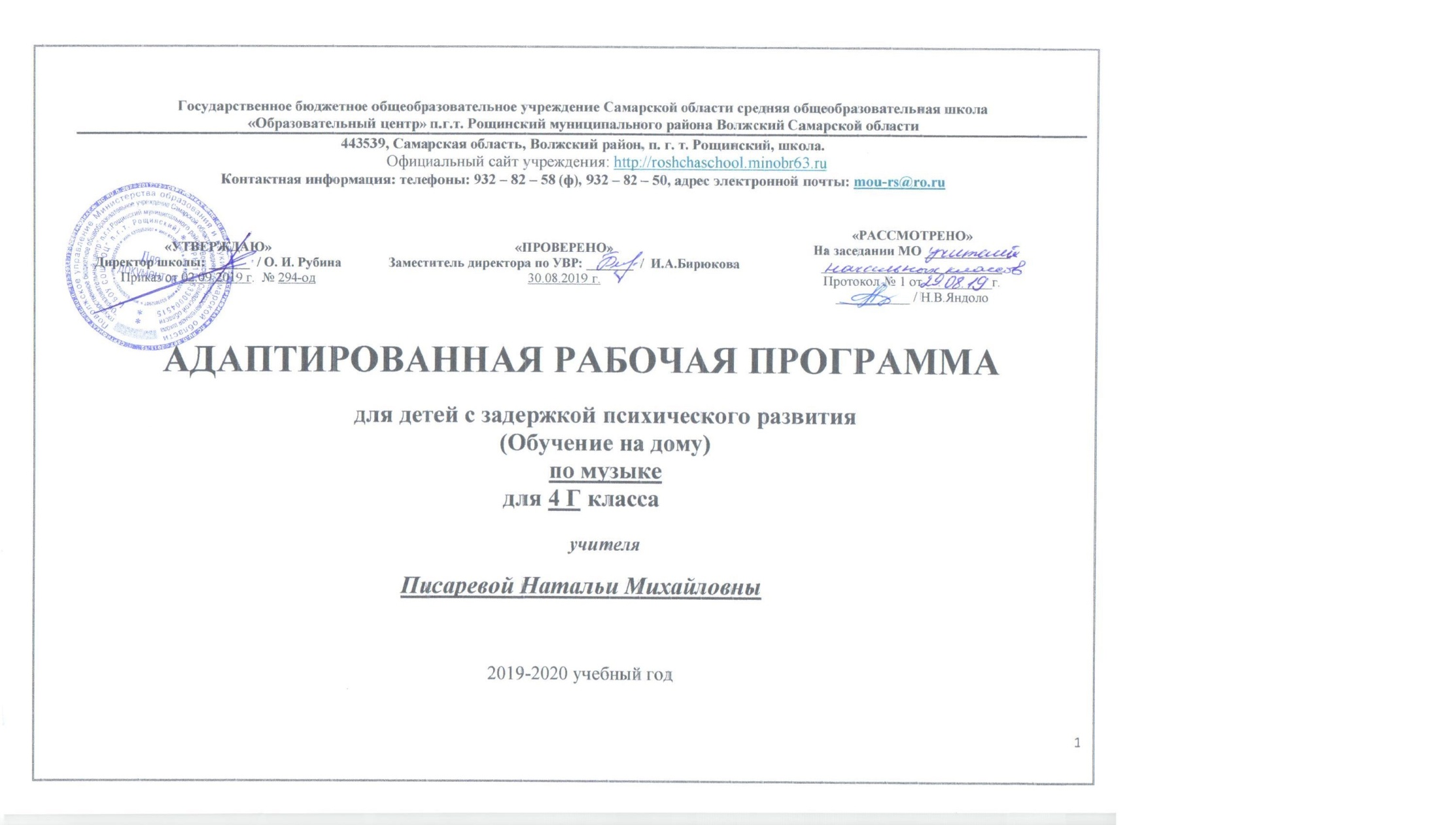 СОДЕРЖАНИЕПРОГРАММА «МУЗЫКА» Е.Д.Критская, Г.П.Сергеева, Т.С. ШмагинаI.ПОЯСНИТЕЛЬНАЯ ЗАПИСКА      Адаптированная рабочая программа по музыке начального общего образования обучающихся с задержкой психического развития - это программа, адаптированная для обучения данной категории обучающихся с учетом особенностей их психофизического развития, индивидуальных возможностей, обеспечивающая коррекцию нарушений развития и социальную адаптацию.      Адаптированная рабочая программа по музыке  для индивидуального обучения на дому для обучающихся с задержкой психического развития (вариант 7.1.) на 2019-2020 учебный год составлена в соответствии со следующими нормативно-правовыми документами:Нормативно-правовые документы, обеспечивающие реализацию программы:1. Федеральный закон от 29.12.2012. N 273-ФЗ «Об образовании в Российской Федерации»;2. Порядок организации и осуществления образовательной деятельности по основным общеобразовательным программам - образовательным программам начального общего, основного общего и среднего общего образования, утверждённым приказом Министерства образования и науки Российской Федерации от 30.08.2013 №1015; 3. Приказ Минобрнауки России от 19 декабря 2014 года N 1598 «Об утверждении федерального государственного образовательного стандарта начального общего образования обучающихся с ограниченными возможностями здоровья»; 4.Федеральный государственный образовательный стандарт начального общего образования, утвержденный приказом Министерства образования и науки Российской Федерации 6.10.2009 № 373 (в ред. приказов Минобрнауки России от 26.11.2010 № 1241, от 22.09.2011 № 2357, от 18.12.2012 № 1060, 29.12.2014 № 1643,18.05.2015 № 507, 31.12.2015 № 1576); 5.СанПиН, 2.4.2.3286-15 «Санитарно-эпидемиологические требования к условиям и организации обучения и воспитания в организациях, осуществляющих образовательную деятельность по адаптированным основным общеобразовательным программам для обучающихся с ограниченными возможностями здоровья »;6. Рабочая программа по музыке  предметной линии учебников системы «ПЕРСПЕКТИВА», авторов Е.Д.Критской, Г.П.Сергеевой, Т.С. Шмагиной.7.Требования к оснащению образовательного процесса в соответствии с содержательным наполнением учебных предметов федерального компонента государственного образовательного стандарта (Приказ Минобрнауки России от 04.10.2010 г. N 986 г. Москва);8. Информационно – методическое письмо «Об организации образования детей с ограниченными возможностями здоровья в общеобразовательных учреждениях Самарской области» от 24.08.2017 г. № МО – 16-09-01/711 – ТУ;9. АООП НОО (вариант 7.2) ГБОУ СОШ «ОЦ» п.г.т. Рощинский;10. Положение «Об индивидуальном обучении на дому детей с ограниченными возможностями здоровья в государственном бюджетном общеобразовательном учреждении Самарской области средней общеобразовательной школе «Образовательный центр» п.г.т. Рощинский муниципального района Волжский Самарской области»;11. Положение «О текущем контроле и нормах оценки обучающихся с ОВЗ государственного бюджетного общеобразовательного учреждения Самарской области средней общеобразовательной школы «Образовательный центр» п.г.т. Рощинский муниципального района Волжский Самарской области»;12. Положение «Об адаптированной рабочей программе для обучения детей с ОВЗ учителя – предметника государственного бюджетного общеобразовательного учреждения Самарской области средней общеобразовательной школы «Образовательный центр» п.г.т. Рощинский 13.Индивидуальный учебный план обучающегося на 2019 – 2020 учебный год;14.Устав ГБОУ СОШ «ОЦ» п.г.т. Рощинский.       Учебный предмет «Музыка» входит в предметную область «Искусство». Он способствует эстетическому и духовно-нравственному воспитанию, коррекции эмоционального неблагополучия, социализации обучающихся с ЗПР.      Вариант 7.1. предполагает, что обучающийся с ЗПР получает образование, полностью соответствующее по итоговым достижениям к моменту завершения обучения образованию обучающихся, не имеющих ограничений по возможностям здоровья, в те же сроки обучения (1 - 4 классы).ОБЩИЕ ЦЕЛИ УЧЕБНОГО ПРЕДМЕТА, КОРРЕКЦИОННО - РАЗВИВАЮЩИЕ ЗАДАЧИ ПРЕДМЕТАЦели программы:–  формирование основ музыкальной культуры через эмоциональное восприятие музыки;–   воспитание эмоционально-ценностного отношения к искусству, художественного вкуса, нравственных и эстетических чувств: любви к Родине, гордости за великие достижения отечественного и мирового музыкального искусства, уважения к истории, духовным традициям России, музыкальной культуре разных народов;–  развитие восприятия музыки, интереса к музыке и музыкальной деятельности, образного и ассоциативного мышления и воображения, музыкальной памяти и слуха, певческого голоса, творческих способностей в различных видах музыкальной деятельности;–  обогащение знаний о музыкальном искусстве;обогащение знаний о музыкальном искусстве; –  овладение практическими умениями и навыками в учебно-творческой деятельности (пение, слушание музыки, игра на элементарных музыкальных инструментах, музыкально-пластическое движение и импровизация).Задачи программы: –  развитие эмоционально-осознанного отношения к музыкальным произведениям; –  понимание их жизненного и духовно-нравственного содержания; –  освоение музыкальных жанров – простых (песня, танец, марш) и более сложных (опера, балет, симфония, музыка из кинофильмов); –  изучение особенностей музыкального языка; –  формирование музыкально-практических умений и навыков музыкальной деятельности (сочинение, восприятие, исполнение), а также – творческих способностей детей.      Успехи в изучении предмета «Музыка» немаловажную роль играют в качестве подготовки ребёнка по другим школьным предметам. Учитывая это, программа построена с учётом специфики усвоения учебного материала детьми, испытывающими трудности в обучении, причиной которых являются:–   незрелость эмоционально - волевой сферы;–   нарушения восприятия и памяти;–   проблемы речи и замедление темпа её развития;–   отставание в развитии форм мышления;–   общее ослабление здоровья из-за проявлений хронических заболеваний и повышенной утомляемости уч-ся.      Данная программа строит обучение детей с ОВЗ по предмету «музыка» на основе принципа коррекционно–развивающей направленностипроцесса, в котором нужно обозначить дополнительный комплекс коррекционных задач и целей, стоящих перед преподавателем на уроках, а именно:–   корригировать отклонения в нарушении восприятия и памяти;–   корригировать нарушения звукопроизносительной стороны речи;–   способствовать снятию эмоционального напряжения;–   активизировать творческие способности учащихся.Реализуется данная программа через следующие методы и формы:–   обучение на интересе, успехе, доверии;–   очищение содержания уроков от сложных подробностей (сокращение биографических данных композиторов, замена песенного материала (до 15%) на более доступный по музыке и содержанию);увеличение многообразия и наглядности учебного предмета (музыкальные клипы, презентации, видео, музыкальные тесты);–  одновременное подключение слуха, зрения, моторики;–   формулирование определений по установленному образцу;–   взаимообучение, диалогические методики;–   оптимальность темпа изучения с позиции полного усвоения.   Программа учитывает особенности детей с ЗПР:  –  ярким признаком является незрелость эмоционально-волевой сферы; –   очень сложно сделать над собой волевое усилие, заставить себя выполнить что-либо. –  нарушение внимания: его неустойчивость, сниженная концентрация, повышенная отвлекаемость.–  нарушения внимания могут сопровождаться повышенной двигательной и речевой активностью.  –  восприятия выражается в затруднении построения целостного образа. Также страдает скорость восприятия и ориентировка в пространстве. –  особенности памяти: дети значительно лучше запоминают наглядный материал (неречевой), чем вербальный.–  нередко сопровождается проблемами речи, связанными с темпом ее развития. Наблюдается системное недоразвитие речи.  –  у детей с ОВЗ наблюдается отставание в развитии всех форм мышления.  –  учащиеся характеризуются ослабленным здоровьем из-за постоянного проявления хронических заболеваний, повышенной утомляемостью Коррекционно-развивающая работа с обучающими  ЗПР на уроках музыки       Учитывая следующие психические особенности детей: неустойчивое внимание, малый объём памяти, неточность и затруднен е при воспроизведении материала, негрубые нарушения речи, несформированность мыслительных операций анализа, сравнения, обобщения.     Коррекционно-развивающая работа представляет систему комплексных мер педагогического воздействия на различные особенности аномального развития личности в целом, поскольку всякий дефект отрицательно влияет не на отдельную функцию, а снижает социальную полноценность ребенка во всех ее проявлениях. Она не сводится к механическим упражнениям элементарных функций или к набору специальных упражнений, развивающих познавательные процессы и отдельные виды деятельности аномальных детей, а охватывает весь учебно-воспитательный процесс, всю систему деятельности специальных учреждений. Коррекционно-воспитательной задаче подчинены все формы и виды классной и внеклассной работы в процессе формирования у школьников общеобразовательных и трудовых знаний, умений и навыков.Процесс обучения ребят с ОВЗ (ЗПР) имеет коррекционно-развивающий характер, что выражается в использовании заданий направленных на коррекцию имеющихся у детей недостатков и опирается на субъективный опыт учащихся, связь изучаемого материала с реальной жизнью.       Постижение музыкального искусства учащимися  подразумевает различные формы общения каждого ребенка с музыкой на уроке и во внеурочной деятельности. Принципы отбора основного и дополнительного содержания материала связаны с преемственностью целей образования на различных ступенях и уровнях обучения, логикой межпредметных связей, а также с возрастными особенностями развития учащихся на основе принципа минимального числа вводимых понятий, которые будут использоваться на уроке.        Изучение наиболее трудных тем сопровождается предварительным накоплением устного музыкального опыта, наблюдением за реальными событиями.     Ввиду психологических особенностей, обучающихся с ОВЗ (ЗПР), с целью усиления практической направленности обучения проводится коррекционная работа.К основным направлениям коррекционной работы, которые необходимо реализовывать при обучении учащихся с ЗПР относят:1. Совершенствование движений и сенсомоторного развития: развитие мелкой моторики кисти и пальцев рук; развитие навыков каллиграфии; развитие артикуляционной моторики2. Коррекция отдельных сторон психической деятельности: коррекция – развитие восприятия, представлений, ощущений; коррекция – развитие памяти; коррекция – развитие внимания; формирование обобщенных представлений о средствах выразительности (темп, мелодия, ритм и т.д.).3. Развитие различных видов мышления: развитие наглядно-образного мышления; развитие словесно-логического мышления (умение видеть и устанавливать логические связи между предметами, явлениями и событиями).3. Развитие основных мыслительных операций: развитие умения сравнивать, анализировать; развитие умения выделять сходство и различие понятий; умение планировать деятельность.4.Коррекция нарушений в развитии эмоционально-личностной сферы: развитие инициативности, стремления доводить начатое дело до конца; формирование умения преодолевать трудности; воспитание самостоятельности принятия решения; формирование адекватности чувств; формирование устойчивой и адекватной самооценки; формирование умения анализировать свою деятельность; воспитание правильного отношения к критике. 5. Развитие речи6. Расширение представлений об окружающем мире и обогащение словаря.II. ПСИХОЛОГО- ПЕДАГОГИЧЕСКАЯ ХАРАКТЕРИСТИКА ОБУЧАЮЩИХСЯ С ЗПР     Обучающиеся с ЗПР — это дети, имеющее недостатки в психологическом развитии, подтвержденные ПМПК и препятствующие получению образования без создания специальных условий.        Категория обучающихся с ЗПР–наиболее многочисленная среди детей с ограниченными возможностями здоровья (ОВЗ) и неоднородная по составу группа школьников. Среди причин возникновения ЗПР могут фигурировать органическая и/или функциональная недостаточность центральной нервной системы, конституциональные факторы, хронические соматические заболевания, неблагоприятные условия воспитания, психическая и социальная депривация. Подобное разнообразие этиологических факторов обусловливает значительный диапазон выраженности нарушений - от состояний, приближающихся к уровню возрастной нормы, до состояний, требующих отграничения от умственной отсталости.         Все обучающиеся с ЗПР испытывают в той или иной степени выраженные затруднения в усвоении учебных программ, обусловленные недостаточными познавательными способностями, специфическими расстройствами психологического развития (школьных навыков, речи и др.), нарушениями в организации деятельности и/или поведения. Общими для всех обучающихся с ЗПР являются в разной степени выраженные недостатки в формировании высших психических функций, замедленный темп либо неравномерное становление познавательной деятельности, трудности произвольной саморегуляции. Достаточно часто у обучающихся отмечаются нарушения речевой и мелкой ручной моторики, зрительного восприятия и пространственной ориентировки, умственной работоспособности и эмоциональной сферы.        Особенности  психического развития детей обуславливают дополнительные коррекционные задачи, направленные на развитие мыслительной и речевой деятельности, на повышение познавательной активности детей, на создание условий осмысление выполняемой учебной работы.        Уровень психического развития поступающего в школу ребёнка с ЗПР зависит не только от характера и степени выраженности первичного (как правило, биологического по своей природе) нарушения, но и от качества предшествующего обучения и воспитания (раннего и дошкольного).         Диапазон различий в развитии обучающихся с ЗПР достаточно велик – от практически нормально развивающихся, испытывающих временные и относительно легко устранимые трудности, до обучающихся с выраженными и сложными по структуре нарушениями когнитивной и аффективно-поведенческой сфер личности. От обучающихся, способных при специальной поддержке на равных обучаться совместно со здоровыми сверстниками, до обучающихся, нуждающихся при получении начального общего образования в систематической и комплексной (психолого-медико-педагогической) коррекционной помощи.          Различие структуры нарушения психического развития у обучающихся с ЗПР определяет необходимость многообразия специальной поддержки в получении образования и самих образовательных маршрутов, соответствующих возможностям и потребностям обучающихся с ЗПР и направленных на преодоление существующих ограничений в получении образования, вызванных тяжестью нарушения психического развития и способностью или неспособностью обучающегося к освоению образования, сопоставимого по срокам с образованием здоровых сверстников.        У данных обучающихся при потенциально сохраненных возможностях интеллектуального развития, наблюдается недостаточное развитие познавательных сфер: мышления, памяти, внимания, недостаточность темпа и подвижности психических процессов, повышенная истощаемость, несформированность произвольной регуляции деятельности, эмоциональная неустойчивость, для обеспечения коррекции их психического развития и эмоционально-волевой сферы, активизации познавательной деятельности, формирования навыков и умений учебной деятельности.III.ПЛАНИРУЕМЫЕ РЕЗУЛЬТАТЫ ОСВОЕНИЯ УЧЕБНОГО ПРЕДМЕТА, КУРСА          Самым общим результатом освоения АРП учащихся с ЗПР должно стать полноценное начальное общее образование, развитие социальных (жизненных) компетенций.      Личностные, метапредметные и предметные результаты освоения учащимися с ЗПР соответствуют ФГОС НОО.       Планируемые результаты освоения учащимися с ЗПР дополняются результатами освоения программы коррекционной работы.Планируемые результаты освоения учащимися с задержкой психического развития программы коррекционной работызависимости от формы организации коррекционной работы планируются разные группы результатов (личностные, метапредметные, предметные). В урочной деятельности формируются предметные, метапредметные и личностные результаты. Во внеурочной - личностные и метапредметные результаты.Программа направлена на достижение учащимися следующих личностных, метапредметных и предметных результатов:ЛИЧНОСТНЫЕ РЕЗУЛЬТАТЫ: – чувство гордости за свою Родину, российский народ и историю России, осознание своей этнической и национальной принадлежности на основе изучения лучших образцов фольклора, шедевров музыкального наследия русских композиторов, музыки Русской православной церкви, различных направлений современного музыкального искусства России;–  целостный, социально ориентированный взгляд на мир в его органичном единстве и разнообразии природы, культур, народов и религий на основе сопоставления произведений русской музыки и музыки других стран, народов, национальных стилей;–  умение наблюдать за разнообразными явлениями жизни и искусства в учебной и внеурочной деятельности, их понимание и оценка – умение ориентироваться в культурном многообразии окружающей действительности, участие в музыкальной жизни класса, школы и др.;–  уважительное отношение к культуре других народов; сформированность эстетических потребностей, ценностей и чувств;–  развитие мотивов учебной деятельности и личностного смысла учения; овладение навыками сотрудничества с учителем и сверстниками;–  ориентация в культурном многообразии окружающей действительности, участие в музыкальной жизни класса, школы и др.;–  формирование этических чувств доброжелательностии эмоционально-нравственной отзывчивости, понимания и сопереживания чувствам других людей;–  развитие музыкально-эстетического чувства, проявляющего себя в эмоционально-ценностном отношении к искусству, понимании его функций в жизни человека и общества.МЕТАПРЕДМЕТНЫЕ РЕЗУЛЬТАТЫ: –  овладение способностями принимать и сохранять цели и задачи учебной деятельности, поиска средств ее осуществления в разных формах и видах музыкальной деятельности;–  освоение способов решения проблем творческого и поискового характера в процессе восприятия, исполнения, оценки музыкальных сочинений;–  формирование умения планировать, контролировать и оценивать учебные действия в соответствии с поставленной задачей и условием ее реализации в процессе познания содержания музыкальных образов; определять наиболее эффективные способы достижения результата в исполнительской и творческой деятельности;–  продуктивное сотрудничество (общение, взаимодействие) со сверстниками при решении различных музыкально-творческих задач на уроках музыки, во внеурочной и внешкольной музыкально-эстетической деятельности;–  освоение начальных форм познавательной и личностной рефлексии; позитивная самооценка своих музыкально-творческих возможностей;–  овладение навыками смыслового прочтения содержания «текстов» различных музыкальных стилей и жанров в соответствии с целями и задачами деятельности;–  приобретение умения осознанного построения речевого высказывания о содержании, характере, особенностях языка музыкальных произведений разных эпох, творческих направлений в соответствии с задачами коммуникации;–  формирование у младших школьников умения составлять тексты, связанные с размышлениями о музыке и личностной оценкой ее содержания, в устной и письменной форме;–  овладение логическими действиями сравнения, анализа, синтеза, обобщения, установления аналогий в процессе интонационно-образного и жанрового, стилевого анализа музыкальных сочинений и других видов музыкально-творческой деятельности;–  умение осуществлять информационную, познавательную и практическую деятельность с использованием различных средств информации и коммуникации (включая пособия на электронных носителях, обучающие музыкальные программы, цифровые образовательные ресурсы, мультимедийные презентации и т. п.).ПРЕДМЕТНЫЕ РЕЗУЛЬТАТЫ: изучения музыки отражают опыт учащихся в музыкально-творческой деятельности: – формирование представления о роли музыки в жизни человека, в его духовно-нравственном развитии; – формирование общего представления о музыкальной картине мира; – знание основных закономерностей музыкального искусства на примере изучаемых музыкальных произведений; – формирование основ музыкальной культуры, в том числе на материале музыкальной культуры родного края, развитие художественного вкуса и интереса к музыкальному искусству и музыкальной деятельности;– формирование устойчивого интереса к музыке и различным видам (или какому-либо виду) музыкально-творческой деятельности; – умение воспринимать музыку и выражать свое отношение к музыкальным произведениям; – умение эмоционально и осознанно относиться к музыке различных направлений: фольклору, музыке религиозной традиции, классической и современной; понимать содержание, интонационно-образный смысл произведений разных жанров и стилей; – умение воплощать музыкальные образы при создании театрализованных и музыкально-пластических композиций, исполнении вокально-хоровых произведений, в импровизациях.ПРЕДМЕТНЫЕ РЕЗУЛЬТАТЫ ОСВОЕНИЯ ОСНОВНЫХ СОДЕРЖАТЕЛЬНЫХ ЛИНИЙ ПРОГРАММЫ МУЗЫКА В ЖИЗНИ ЧЕЛОВЕКАОбучающийся научится:–  воспринимать и понимать музыку разного эмоционально-образного содержания, разных жанров, включая фрагменты опер. Балетов, кантат, симфоний;–  различать русскую музыку и музыку других народов; сопоставлять произведения профессиональной и народной музыки;–  понимать нравственный смысл сказочных образов в опере и балете, героических образов в русских народных песнях и в музыке крупных жанров: опере и кантате;–  эмоционально выражать свое отношение к музыкальным произведениям;–  ориентироваться в жанрах и основных особенностях музыкального фольклора;–  понимать возможности музыки, передавать чувства и мысли человека;–  передавать в музыкально - художественной деятельности художественно-образное содержание и основные особенности сочинений разных композиторов и народного творчества.Обучающийся  получит возможность научиться:–  соотносить исполнение музыки с собственным жизненными впечатлениями и осуществлять свой исполнительский замысел, предлагая исполнительский план песни и т.д.–  осуществлять (в рамках решения проектных задач) поиск необходимой информации, в т. ч. ИКТ;–  владеть первоначальными навыками самоорганизации и самооценки культурного досуга.ОСНОВНЫЕ ЗАКОНОМЕРНОСТИ МУЗЫКАЛЬНОГО ИСКУССТВАОбучающийся научится:– слушать музыкальное произведение, выделять в нем выразительные и изобразительные интонации, различать произведения разных жанров;– наблюдать за развитием музыкальных образов, тем, интонаций, воспринимать различие в формах построения музыки;– участвовать в коллективном воплощении музыкальных образов, выражая свое мнение в общении со сверстниками;– узнавать черты музыкальной речи отдельных композиторов; применять полученные знания в исполнительской деятельности;-– узнавать народные мелодии в творчестве композиторов; звучание музыкальных инструментов и певческих голосов. Обучающийся получит возможность научиться:–  проявлять творческую инициативу в реализации собственных замыслов в процессе пения, игры на детских элементарных музыкальных инструментах под музыку;–  импровизировать мелодии на отдельные фразы  и законченные фрагменты стихотворного текста в характере песни, танца и марша;–  пользоваться записью, принятой в относительной и абсолютной сольминизации;–  находить  в музыкальном тексте особенности формы, изложения;–  различать звучание музыкальных инструментов(включая тембр арфы, виолончели, челесты).Обучающийся получит возможность овладеть:– представлениями о композиторском (М.И. Глинка,  П.И. Чайковский,  А.П. Бородин. Н.А. Римский-Корсаков, Ф. Й Гайдн, И. С. Бах , В.-А Моцарт, Э.Григ, Г.В. Свиридов, С.С. Прокофьев, Р.К. Щедрин и др. )  и исполнительском творчестве;– музыкальными  понятиям: мажорная и минорная гаммы, фермата, паузы различных длительностей, диез, бемоль, ария, канон и др.МУЗЫКАЛЬНАЯ КАРТИНА МИРАВыпускник научится: Обучающийся научится:– выразительно исполнять попевки и песни с соблюдением основных правил пения в т. ч. с дирижированием (2\4,  3\4, 4\4. 3\8, 6\8)– петь темы из отдельных прослушиваемых музыкальных произведений; исполнять песни в одноголосном и двухголосном изложении;– различать мелодию и аккомпанемент, передавать различный ритмический рисунок в исполнении доступных произведений;– сопоставлять музыкальные образы в звучании разных музыкальных инструментов;– различать язык музыки разных стран мира.Обучающийся получит возможность научиться:– сравнивать звучание одного и того же произведения в разном исполнении;– узнавать пройденные музыкальные произведения и их авторов;– приводить примеры известных музыкальных жанров, форм;– собирать музыкальные коллекции, принимать участие в проведении культурных мероприятий в классе, представлять результаты проектной деятельности. ТРЕБОВАНИЯ К УРОВНЮ ПОДГОТОВКИ УЧАЩИХСЯ К КОНЦУ ЧЕТВЕРТОГО ГОДА ОБУЧЕНИЯ        Таким образом, по итогам обучения обучающегося с ЗПР  в 4 классе предполагается достижение следующих предметных результатов: В результате изучения программы музыка ученик 4 класса к концу учебного года долженЗнать/ понимать:–  Знать имена и фамилии композиторов, изученных в 4 классе: Ф. Шопен, И.С.Бах, Л.В.Бетховен, С.В.Рахманинов, М.Мусоргский, А.И.Хачатурян, Н.А. Римский – Корсаков, К. Глюк, М. И. Глинка.–  Знать названия различных видов оркестров: оркестр русских народных инструментов, симфонический оркестр–  Знать изученные музыкальные понятия, жанры и формы музыки, названия музыкальных инструментов–  Иметь представления о творчестве изучаемых композиторов и времени, в котором они жили.Уметь:–  Узнавать на слух музыкальные произведения, изученные в 4 классе, уметь размышлять о прослушанных произведениях–  Высказывать свои размышления о любимых музыкальных произведениях, изученных на уроках музыки, с учетом полученных знаний–  Эмоционально и осознанно воспринимать нравственно – эстетическое содержание музыки: народной и сочиненной композиторами, различать русскую музыку и музыку других народов, понимать, что музыка разных народов выражает общие для всех людей чувства и мысли.–  Проявлять навыки вокально-хоровой деятельности: чисто интонировать по ручным знакам и по нотам попевки и фразы из песен, петь с дирижированием, импровизировать мелодии на стихотворные тексты в соответствии с их эмоционально – образным содержанием.–  Узнавать  звучание  различных  певческих  голосов:  бас,  тенор,  баритон,  сопрано,  меццо  –  сопрано, контральто, хоров: мужские, женские, смешанные, детские, музыкальных инструментов и оркестров.результате изучения музыки выпускник начальной школы научится:– воспринимать музыку различных жанров, размышлять о музыкальных произведениях как способе выражения чувств и мыслей человека, эмоционально откликаться на искусство, выражая свое отношение к нему в различных видах деятельности;– ориентироваться в музыкально-поэтическом творчестве, в многообразии фольклора России, сопоставлять различные образцы народной и профессиональной музыки, ценить отечественные народные музыкальные традиции;– соотносить выразительные и изобразительные интонации, узнавать характерные черты музыкальные речи разных композиторов, воплощать особенности музыки в исполнительской деятельности;– общаться и взаимодействовать в процессе ансамблевого, коллективного (хорового и инструментального) воплощения различных художественных образов;–  исполнять музыкальные произведения разных форм и жанров (пение, драматизация, музыкально-пластическое движение, инструментальное музицирование, импровизация и др.);–  определять виды музыки, сопоставлять музыкальные образы в звучании различных музыкальных инструментов;– оценивать и соотносить содержание и музыкальный язык народного и профессионального музыкального творчества разных стран мира.Использовать приобретенные знания и умения в практической деятельности и повседневной жизни:      Дети будут способны встать на позицию другого человека, вести диалог, участвовать в обсуждении значимых для человека явлений жизни и искусства, продуктивно сотрудничать со сверстниками и взрослыми. Они смогут реализовать собственный творческий потенциал, применяя музыкальные знания и представления о музыкальном искусстве для выполнения учебных и художественно-практических задач, действовать самостоятельно при разрешении проблемно-творческих ситуаций в повседневной жизниРешение об итогах освоения программы и переводе в следующий класс принимается ПМПк образовательного учреждения на основе выводов о достижении планируемых предметных результатов.IV. СОДЕРЖАНИЕ  УЧЕБНОГО  ПРЕДМЕТА, КОРРЕКЦИОННОГО КУРСА           Основное содержание курса представлено следующими содержательными линиями: «Музыка в жизни человека», «Основные закономерности музыкального искусства», «Музыкальная картина мира». МУЗЫКА В ЖИЗНИ ЧЕЛОВЕКАИстоки возникновения музыки. Рождение музыки как естественное проявление человеческого состояния. Звучание окружающей жизни, природы, настроений, чувств и характера человека.       Обобщённое представление об основных образно-эмоциональных сферах музыки и о многообразии музыкальных жанров и стилей. Песня, танец, марш и их разновидности. Песенность, танцевальность, маршевость. Опера, балет, симфония, концерт, сюита, кантата, мюзикл.        Отечественные народные музыкальные традиции. Творчество народов России. Музыкальный и поэтический фольклор: песни, танцы, действа, обряды, скороговорки, загадки, игры-драматизации. Историческое прошлое в музыкальных образах. Народная и профессиональная музыка. Сочинения отечественных композиторов о Родине. Духовная музыка в творчестве композиторов.Выпускник научится: воспринимать музыку различных жанров, размышлять о музыкальных произведениях как способе выражения чувств и мыслей человека, эмоционально, эстетически откликаться на искусство, выражая своё отношение к нему в различных видах музыкально-творческой деятельности; ориентироваться в музыкально-поэтическом творчестве, в многообразии музыкального фольклора России, в том числе родного края, сопоставлять различные образцы народной  и профессиональной музыки, ценить отечественные народные музыкальные традиции; воплощать художественно-образное содержание и интонационно-мелодические особенности профессионального и народного творчества (в пении, слове, движении, играх, действах и др.).Выпускник получит возможность научиться: реализовывать творческий потенциал, осуществляя собственные музыкально-исполнительские замыслы в различных видах деятельности; организовывать культурный досуг, самостоятельную музыкально-творческую деятельность, музицировать и использовать ИКТ в музыкальных играх.ОСНОВНЫЕ ЗАКОНОМЕРНОСТИ МУЗЫКАЛЬНОГО ИСКУССТВА       Интонационно-образная природа музыкального искусства. Выразительность и изобразительность в музыке.        Интонация как озвученное состояние, выражение эмоций и мыслей человека. Интонации музыкальные и речевые. Сходство и различие. Интонация — источник музыкальной речи. Основные средства музыкальной выразительности (мелодия, ритм, темп, динамика, тембр, лад и др.).      Музыкальная речь как способ общения между людьми, её эмоциональное воздействие. Композитор — исполнитель — слушатель. Особенности музыкальной речи в сочинениях композиторов, её выразительный смысл. Нотная запись как способ фиксации музыкальной речи. Элементы нотной грамоты.        Развитие музыки — сопоставление и столкновение чувств и мыслей человека, музыкальных интонаций, тем, художественных образов. Основные приёмы музыкального развития (повтор и контраст).       Формы построения музыки как обобщённое выражение художественно-образного содержания произведений. Формы одночастные, двух- и трёхчастные, вариации, рондо и др. Выпускник научится: соотносить выразительные и изобразительные интонации, узнавать характерные черты музыкальной речи разных композиторов, воплощать особенности музыки в исполнительской деятельности на основе полученных знаний; наблюдать за процессом и результатом музыкального развития на основе сходства и различий интонаций, тем, образов и распознавать художественный смысл различных форм построения музыки; общаться и взаимодействовать в процессе ансамблевого, коллективного (хорового и инструментального) воплощения различных художественных образов.Выпускник получит возможность научиться: реализовывать собственные творческие замыслы в различных видах музыкальной деятельности (в пении и интерпретации музыки, игре на детских элементарных музыкальных инструментах, музыкально-пластическом движении и импровизации); использовать систему графических знаков для ориентации в нотном письме при пении простейших мелодий; владеть певческим голосом как инструментом духовного самовыражения и участвовать в коллективной творческой деятельности при воплощении заинтересовавших его музыкальных образов.МУЗЫКАЛЬНАЯ КАРТИНА МИРА.      Интонационное богатство музыкального мира. Общие представления о музыкальной жизни страны. Детские хоровые и инструментальные коллективы, ансамбли песни и танца. Выдающиеся исполнительские коллективы (хоровые, симфонические). Музыкальные театры. Конкурсы и фестивали музыкантов. Музыка для детей: радио- и телепередачи, видеофильмы, звукозаписи (CD, DVD).      Различные виды музыки: вокальная, инструментальная; сольная, хоровая, оркестровая. Певческие голоса: детские, женские, мужские. Хоры: детский, женский, мужской, смешанный. Музыкальные инструменты. Оркестры: симфонический, духовой, народных инструментов.         Народное и профессиональное музыкальное творчество разных стран мира. Многообразие этнокультурных, исторически сложившихся традиций. Региональные музыкально-поэтические традиции: содержание, образная сфера и музыкальный язык.Выпускник научится: исполнять музыкальные произведения разных форм и жанров (пение, драматизация, музыкально- пластическое движение, инструментальное музицирование, импровизация и др.); определять виды музыки, сопоставлять музыкальные образы в звучании различных музыкальных инструментов, в том числе и современных электронных; оценивать и соотносить содержание и музыкальный язык народного и профессионального музыкального творчества разных стран мира.Выпускник получит возможность научиться: адекватно оценивать явления музыкальной культуры и проявлять инициативу в выборе образцов профессионального и музыкально-поэтического творчества народов мира; оказывать помощь в организации и проведении школьных культурно-массовых мероприятий, представлять широкой публике результаты собственной музыкально-творческой деятельности (пение, инструментальное музицирование, драматизация и др.), собирать музыкальные коллекции (фонотека, видеотека).Содержание коррекционной работы     Формирование первоначальных представлений о роли музыки в жизни человека, ее роли в духовно-нравственном развитии человека. Формирование основ музыкальной культуры, развитие художественного вкуса и интереса к музыкальному искусству и музыкальнойдеятельности. Формирование умений воспринимать музыку и выражать свое отношение к музыкальному произведению. Развитие звуковысотного, тембрового и динамического слуха, дыхания, способности к свободной голосоподаче и голосоведению. Формирование предпосылок для коррекции просодических нарушений (восприятие и осознание темпо-ритмических, звуковысотных, динамических изменений в музыкальных произведениях) и овладения комплексом просодических средств, необходимых для реализации эмоционально-экспрессивной функции интонации. Развитие слухового внимания, координации между дыханием и голосом. Формирование и охрана детского голоса с учетом психофизиологического и речевого развития обучающихся. Закрепление сформированной (на логопедических занятиях) артикуляции звуковОсновное содержание учебного курса                                                             4 КЛАСС            Содержание программы четвертого года выстраивается с учетом преемственности  музыкального обучения учащихся и имеет те же разделы, что  для 4 класса:           Накоплению жизненно-музыкальных впечатлений учащихся, их интонационного словаря способствует повторение  некоторых произведений «золотого фонда» музыкального искусства (принцип концентричности) на новом уровне, с более сложными заданиями, всопряжении с другими знакомыми и незнакомыми детям сочинениями. Раздел 1. «Россия — Родина моя». Общность интонаций народной музыки и музыки русских композиторов. Жанры народных песен, их интонационно-образные особенности. Лирическая и патриотическая темы в русской классике. Раздел 2. «День, полный событий»«В краю великих вдохновений...». Один день с А. Пушкиным. Музыкально-поэтические образы. Раздел 3. «О России петь — что стремиться в храм»Святые земли Русской. Праздники Русской православной церкви. Пасха. Церковные песнопения: стихира, тропарь, молитва, величание. Раздел 4. «Гори, гори ясно, чтобы не погасло!»Народная песня — летопись жизни народа и источник вдохновения композиторов. Интонационная выразительность народных песен. Мифы, легенды, предания, сказки о музыке и музыкантах. Музыкальные инструменты России. Оркестр русских народных инструментов. Вариации в народной и композиторской музыке. Праздники русского народа. Троицын день. Раздел 5. «В музыкальном театре»Линии драматургического развития в опере. Основные темы — музыкальная характеристика действующих лиц. Вариационность. Орнаментальная мелодика. Восточные мотивы в творчестве русских композиторов. Жанры легкой музыки. Оперетта. Мюзикл. Раздел 6. «В концертном зале»Различные жанры вокальной, фортепианной и симфонической музыки. Интонации народных  танцев. Музыкальная драматургия  сонаты. Музыкальные инструменты симфонического оркестра. Раздел 7. «Чтоб музыкантом быть, так надобно уменье...»Произведения композиторов-классиков и мастерство известных исполнителей. Сходство и различие музыкального  языка разных эпох, композиторов, народов. Музыкальные  образы  и  их  развитие  в  разных  жанрах.  Форма  музыки  (трехчастная,  сонатная). Авторская песня. Восточные мотивы в творчестве русских композиторов.ТЕМАТИЧЕСКОЕ ПЛАНИРОВАНИЕ 4КЛАСС (34 часа)ТРЕБОВАНИЯ К УРОВНЮ ПОДГОТОВКИ УЧАЩИХСЯ К КОНЦУ ЧЕТВЕРТОГО ГОДА ОБУЧЕНИЯ        Таким образом, по итогам обучения обучающегося с ЗПР  в 4 классе предполагается достижение следующих предметных результатов: В результате изучения программы музыка ученик 4 класса к концу учебного года долженЗнать/ понимать:–  Знать имена и фамилии композиторов, изученных в 4 классе: Ф. Шопен, И.С.Бах, Л.В.Бетховен, С.В.Рахманинов, М.Мусоргский, А.И.Хачатурян, Н.А. Римский – Корсаков, К. Глюк, М. И. Глинка.–  Знать названия различных видов оркестров: оркестр русских народных инструментов, симфонический оркестр–  Знать изученные музыкальные понятия, жанры и формы музыки, названия музыкальных инструментов–  Иметь представления о творчестве изучаемых композиторов и времени, в котором они жили.Уметь:–  Узнавать на слух музыкальные произведения, изученные в 4 классе, уметь размышлять о прослушанных произведениях–  Высказывать свои размышления о любимых музыкальных произведениях, изученных на уроках музыки, с учетом полученных знаний–  Эмоционально и осознанно воспринимать нравственно – эстетическое содержание музыки: народной и сочиненной композиторами, различать русскую музыку и музыку других народов, понимать, что музыка разных народов выражает общие для всех людей чувства и мысли.–  Проявлять навыки вокально-хоровой деятельности: чисто интонировать по ручным знакам и по нотам попевки и фразы из песен, петь с дирижированием, импровизировать мелодии на стихотворные тексты в соответствии с их эмоционально – образным содержанием.–  Узнавать  звучание  различных  певческих  голосов:  бас,  тенор,  баритон,  сопрано,  меццо  –  сопрано, контральто, хоров: мужские, женские, смешанные, детские, музыкальных инструментов и оркестров.результате изучения музыки выпускник начальной школы научится:– воспринимать музыку различных жанров, размышлять о музыкальных произведениях как способе выражения чувств и мыслей человека, эмоционально откликаться на искусство, выражая свое отношение к нему в различных видах деятельности;– ориентироваться в музыкально-поэтическом творчестве, в многообразии фольклора России, сопоставлять различные образцы народной и профессиональной музыки, ценить отечественные народные музыкальные традиции;– соотносить выразительные и изобразительные интонации, узнавать характерные черты музыкальные речи разных композиторов, воплощать особенности музыки в исполнительской деятельности;– общаться и взаимодействовать в процессе ансамблевого, коллективного (хорового и инструментального) воплощения различных художественных образов;–  исполнять музыкальные произведения разных форм и жанров (пение, драматизация, музыкально-пластическое движение, инструментальное музицирование, импровизация и др.);–  определять виды музыки, сопоставлять музыкальные образы в звучании различных музыкальных инструментов;– оценивать и соотносить содержание и музыкальный язык народного и профессионального музыкального творчества разных стран мира.Использовать приобретенные знания и умения в практической деятельности и повседневной жизни:      Дети будут способны встать на позицию другого человека, вести диалог, участвовать в обсуждении значимых для человека явлений жизни и искусства, продуктивно сотрудничать со сверстниками и взрослыми. Они смогут реализовать собственный творческий потенциал, применяя музыкальные знания и представления о музыкальном искусстве для выполнения учебных и художественно-практических задач, действовать самостоятельно при разрешении проблемно-творческих ситуаций в повседневной жизниТЕМАТИЧЕСКОЕ РАСПРЕДЕЛЕНИЯ КОЛИЧЕСТВА ЧАСОВ ПО РАЗДЕЛАМ Тематическое планирование с указанием количества часов, отводимых на освоение каждой темыV. КАЛЕНДАРНО - ТЕМАТИЧЕСКОЕ ПЛАНИРОВАНИЕVI. ОПИСАНИЕ УЧЕБНО – МЕТОДИЧЕСКОГО И МАТЕРИАЛЬНО-ТЕХНИЧЕСКОГО ОБЕСПЕЧЕНИЯ ОБРАЗОВАТЕЛЬНОГО ПРОЦЕССАVII. ПРИЛОЖЕНИЕ (КОНТРОЛЬНО – ИЗМЕРИТЕЛЬНЫЕ МАТЕРИАЛЫ, КРИТЕРИИ ОЦЕНИВАНИЯ)Критерии и нормы оценки предметных результатов обучающихся применительно к различным формам контроля по музыкеСлушание музыки.       На уроках проверяется и оценивается умение учащихся слушать музыкальные произведения, давать словесную характеристику их содержанию и средствам музыкальной выразительности, умение сравнивать, обобщать; знание музыкальной литературы. Учитывается:   степень раскрытия эмоционального содержания музыкального произведения через средства музыкальной выразительности;  самостоятельность в разборе музыкального произведения;   умение учащегося сравнивать произведения и делать самостоятельные обобщения на основе полученных знаний. Оценка «5» ставится, если:   дан правильный и полный ответ, включающий характеристику содержания музыкального произведения, средств музыкальной выразительности, ответ самостоятельный. Оценка «4» ставится, если:  ответ правильный, но неполный:   дана характеристика содержания музыкального произведения, средств музыкальной выразительности с наводящими вопросами учителя. Оценка «3» ставится, если: ответ правильный, но неполный, средства музыкальной выразительности раскрыты недостаточно, допустимы несколько наводящих вопросов учителя. Оценка «2» ставится, если:   ответ обнаруживает незнание и непонимание учебного материала. Оценка («5», «4», «3») может ставиться не только за единовременный ответ (когда на проверку подготовки ученика отводится определенное время), но и за рассредоточенный во времени, т.е. за сумму ответов, данных учеником на протяжении урока (выводится поурочный балл), при условии, если в процессе урока не только заслушивались ответы учащегося, но и осуществлялась проверка его умения применять знания на практике. Хоровое пение.       Для оценивания качества выполнения учениками певческих заданий необходимо предварительно провести индивидуальное прослушивание каждого ребёнка, чтобы иметь данные о диапазоне его певческого голоса.       Учёт полученных данных, с одной стороны, позволит дать более объективную оценку качества выполнения учеником певческого задания, с другой стороны, учесть при выборе задания индивидуальные особенности его музыкального развития и, таким 194 образом, создать наиболее благоприятные условия опроса. Так, например, предлагая ученику исполнить песню, нужно знать рабочий диапазон его голоса и, если он не соответствует диапазону песни, предложить ученику исполнить его в другой, более удобной для него тональности или исполнить только фрагмент песни: куплет, припев, фразу. Оценка «5» ставится, если:   наблюдается знание мелодической линии и текста песни;   чистое интонирование и ритмически точное исполнение;   выразительное исполнение. Оценка «4» ставится, если:   наблюдается знание мелодической линии и текста песни;   в основном чистое интонирование, ритмически правильное;   пение недостаточно выразительное. Оценка «3» ставится, если:   допускаются отдельные неточности в исполнении мелодии и текста песни;    неуверенное и не вполне точное, иногда фальшивое исполнение, есть ритмические неточности;   пение не выразительное. Оценка «2» ставится, если:   исполнение не уверенное, фальшивое. Выполнение тестовых заданий оценивается следующим образом: Оценка «5» ставится, если верно выполнено 86-100% заданий; Оценка «4» ставится, если верно выполнено 71-85 заданий; Оценка «3» ставится, если верно выполнено 40-70% заданий; Оценка «2» ставится, если верно выполнено менее 40% заданий      Достижение предметных и метапредметных результатов освоения адаптированной образовательной программы основного общего образования, необходимых для продолжения образования, является предметом итоговой оценки освоения обучающимися с ЗПР адаптированной образовательной программы основного общего образования.Критерии оценки самостоятельных, письменных и контрольных работ:Оценка “5” ставится, если ученик: 1. выполнил работу без ошибок и недочетов; 2. допустил не более одного недочета. Оценка “4” ставится, если ученик выполнил работу полностью, но допустил в ней: 1. не более одной негрубой ошибки и одного недочета; 2. или не более двух недочетов. Оценка “3” ставится, если ученик правильно выполнил не менее половины работы или допустил: 1. не более двух грубых ошибок 2. или не более одной грубой и одной негрубой ошибки и одного недочета; 3. или не более двух-трех негрубых ошибок; 4. или одной негрубой ошибки и трех недочетов; 5. или при отсутствии ошибок, но при наличии четырех-пяти недочетов Оценка “2” ставится, если ученик: 1. допустил число ошибок и недочетов превосходящее норму, при которой может быть выставлена оценка ―3‖; 2. или если правильно выполнил менее половины работы, 3. не приступал к выполнению работы; 4. или правильно выполнил не более 10 % всех заданий. Примечание. 1) Учитель имеет право поставить ученику оценку выше той, которая предусмотрена нормами, если учеником оригинально выполнена работа. 2) Оценки с анализом доводятся до сведения учащихся, как правило, на последующем уроке, предусматривается работа над ошибками, устранение пробелов. Критерии оценки тестового задания: 90-100%  отлично «5»; 70-89%  хорошо «4» 50-69%  удовлетворительно «3»; менее 50%  неудовлетворительно «2».ПРИЛОЖЕНИЕ (КОНТРОЛЬНО – ИЗМЕРИТЕЛЬНЫЕ МАТЕРИАЛЫ)4 КЛАССИтоговый тест по музыке1. Приведите в соответствие: а) народная музыка                                        1) «Концерт №3» б) профессиональная музыка                        2) «Ты река ли, моя реченька»                                                                          3) «Солдатушки, бравы ребятушки»                                                                          4) Кантата «Александр Невский» 2. Приведите в соответствие: а) солдатская                                              1) «Ты река ли, моя реченька» б) хороводная                                             2) «Солдатушки, бравы ребятушки» в) игровая                                                   3) «А мы просо сеяли» г) лирическая                                             4) «Милый мой хоровод» 3. Назовите композитора, которого называют музыкальным сказочником: а) П.И.Чайковский б) Н.А.Римский – Корсаков в) М.И.Глинка 4. Оцените утверждение: Стихотворение «Осенняя пора» А.С.Пушкина и произведение «Осенняя песнь» П.И.Чайковского – это лирические произведения а) верно б) неверно 5. Приведите в соответствие: а) П.И.Чайковский                             1) «Осенняя песнь» б) Н.А.Римский – Корсаков              2) «Венецианская ночь» в) М.И.Глинка                                    3) «Три чуда»6. Выберите правильные ответы: В оркестр русских народных инструментов входят: а) скрипка б) бубен в) виолончель г) балалайка д) домра е) барабан ж) баян з) гусли и) флейта 7.Приведите в соответствие: а) Струнные инструменты              1) рожокб) Ударные инструменты                2) бубен в) Духовые                                        3) гусли 8. Найдите лишнее: Жанры народных песен: а) Колыбельные б) Игровые в) Плясовые г) Хороводные д) Спокойные е) Трудовые ж) Обрядовые 9. Найдите лишнее: Струнно-смычковые инструменты: а) Скрипка б) Альт в) Арфа г) Виолончель д) Контрабас 5. Приведите в соответствие: а) С.В.Рахманинов 1) «Старый замок» б) М.П.Мусоргский 2) «Полонез» в) Ф.Шопен 3) «Сирень» 10. Оцените утверждение: Романс – это музыкальное произведение, в котором более глубоко выражены чувства человека. а) верно б) неверно                                                                            11. Какой праздник называют «Светлым праздником»? а) Троица б) Пасха в) Рождество Христово г) Масленица 12. Назовите произведение русского композитора, в котором передается звучание колокольного звона «Праздничный трезвон» а) С.В.Рахманинов «Светлый праздник» б) А.П.Бородин «Богатырская симфония» в) М.П.Мусоргский «Рассвет на Москве-реке» 13. Назовите народный праздник поклонения матушке-природе: а) Масленица б) Троица в) Пасха г) Ивана Купала 14. Выберите композитора, которого по-другому называют «музыкальным сказочником» а) П.И.Чайковский б) М.П.Мусоргский в) Н.А.Римский-Корсаков г) М.И.Глинка 15.Найди лишнее: Произведения Н.А.Римского-Корсакова – это… а) «Рассвет на Москве-реке» б) «В пещере горного короля» в) «Шехеразада» г) «Садко» д) «Снегурочка» е) «Сказка о царе Салтане» 16. Приведите в соответствие: 1) сюита для двух фортепиано «Светлый праздник»         а) Н.А.Римский-Корсаков 2) сюита «Шехеразада»                                                         б) М.П.Мусоргский 3) симфоническая картина «Рассвет на Москве-реке»      в) С.В.Рахманинов                                                                    КОНТРОЛЬНО - ИЗМЕРИТЕЛЬНЫЙ МАТЕРИАЛ – 4 КЛАССИТОГОВАЯ КОНТРОЛЬНАЯ РАБОТА 1 -вариантВыберите из предложенных вариантов один правильный ответ.1.Кому принадлежат слова: «Мелодия – душа музыки»:1. Л.Бетховену2. Н.Римскому-Корсакову3. П.Чайковскому4. И.С.Баху2.Музыкальное произведение для солирующего инструмента и оркестра:1. Вариации2. Концерт3. Рондо4. Симфония3.Крупное музыкальное произведение из нескольких частей для хора, солистов и оркестра:1. Песня2. Кантата3. Фольклор4. Лад4. Пение без слов:1. Романс2. Балет3. Вокализ4. Вальс5. К какому жанру колокольного звона относится вступление к произведениюС.Прокофьева «Вставайте, люди русские»:1. Благовест2. Набат3. Будничный4. Праздничный6. В каком произведении ощущается мощный богатырский дух:1. М.Мусоргский «Богатырские ворота»2. Русская народная песня «Солдатушки, бравы ребятушки»3. А.Бородин «Богатырская симфония»4. С.Прокофьев «Вставайте, люди русские»7. Кто композитор цикла произведений «Времена года»:1. С.Рахманинов2. Н.Римский-Корсаков3. П.Чайковский4. М.Глинка8. В какой из опер Н.Римского-Корсакова есть «три чуда»:1. «Снегурочка»2. «Садко»3. «Царская невеста»4. «Сказка о царе Салтане»9. Музыкально-поэтическое произведение для голоса с инструментальным сопровождением /главным образом фортепиано/:1.Романс2. Ансамбль3. Песня4. Вокализ10. В какой из сказок прославляется великая сила музыки и ее творцов:1. «Репка»2. «Золушка»3. «Морозко»4. «Музыкант-чародей»11. Музыкальная пьеса певучего характера, как бы навеянная образами ночи, ночной тишиной, ночными думами:1. Вокализ2. Романс3. Ноктюрн4. Песня12. Кто композитор сюиты «Картинки с выставки»:1. П.Чайковский2. С.Рахманинов3. А.Бородин4. М.Мусоргский13. Композитор, сочинивший произведения в танцевальных жанрах /полонезы, мазурки/:1. П.Чайковский2. Ф.Шопен3. И.Бах4. А.Бородин14. Кто композитор первой в истории мировой музыки героической народной оперы «Иван Сусанин»:1. М.Глинка2. П.Чайковский3. Ж.Бизе4. М.Мусоргский15.Кого из композиторов во всем мире называют «королем вальсов»:1. Ф.Шопен2. П.Чайковский3. И.Штраус4. М.Глинка.2 - вариант1. Выберите из предложенных вариантов один правильный ответ. Кому принадлежат слова: «Мелодия – душа музыки»:1. Л.Бетховену2. Н. Римскому-Корсакову3. П.Чайковскому4. И.С.Баху2. О каком произведении Б.Асафьев сказал: «…стелется, словно тропа в полях»:1. С.Рахманинов «Концерт №3 для фортепиано с оркестром»2. М.Мусоргский «Рассвет на Москве-реке»3. П.Чайковский «Симфония №4»4. А.Бородин «Богатырская симфония»3. Крупное музыкальное произведение из нескольких частей для хора, солистов и оркестра:1. Песня2. Кантата3. Фольклор4. Соната4. Жанр русской народной песни:1. Вариация2. Лад3. Хороводная4. Романс5. Какие характерные интонации звучат во вступлении к части кантаты «Александр Невский» - «Мертвое поле»:Народный плачХоровой песниТрудовой песниКолыбельной песни6. Один из важнейших видов церковного песнопения, посвященный святым, праздникам, событиям церковной и государственной жизни:1. Фольклор2. Тропарь3. Гимн4. Стихира7. Творчество какого русского поэта вдохновляло композиторов на музыкальные шедевры:1. А.Фет2. А.Пушкин3. А.Блок4. М.Лермонтов8.Кто автор песен из оперы «Евгений Онегин» - «Уж как по мосту, мосточку», «Девицы-красавицы»:1. М.Мусоргский2. П.Чайковский3. М.Глинка4. Н.Римский-Корсаков9.Музыкально-поэтическое произведение для голоса с инструментальным сопровождением /главным образом фортепиано/:1. Ансамбль2. Песня3. Вокализ4. Романс10.В каком произведении П.И.Чайковского русская народная песня «Во поле береза стояла» получила свое второе рождение:1. «Симфония №4»2. «Масленица» из цикла «Времена года»3. «Вариации на тему рококо»4. «Девицы-красавицы» из оперы «Евгений Онегин»11.Что означает слово «вариация»:1. Сольное пение2. Канон3. Изменение4. Ансамбль12. К какому жанру относится произведение С.Рахманинова «Сирень»:1. Романс2. Песня3. Вокализ4. Этюд13. Кто композитор симфонической увертюры «Арагонская хота»:1. П.Чайковский2. А.Бородин3. М.Глинка4. Ф.Шопен14. Законченный по построению номер в опере в исполнении главного героя:1. Соло2. Песня3. Романс4. Ария15. Кого из композиторов называют «музыкальным сказочником»:1. Н.Римский-Корсаков2. П.Чайковский3. М.Глинка4. М.МусоргскийПриложениеКонтроль уровня достижения планируемых результатов освоения программы по музыке 4 классКодификатор элементов содержания и требований к уровню подготовки обучающихся для проведения итоговой контрольной работы по музыке в 4 классе.Кодификатор включает планируемые результаты освоения основной образовательной программы начального общего образования по предмету « Музыка». Он разработан на основе федерального государственного стандарта начального общего образования (приказ Министерства образования и науки РФ № 373 от 06.10.2009 г. с изменениями). При его составлении учитывались следующие документы и материалы:Предмет: « музыка» 4 классУчебник Критская Е.Д Вид контроля: итоговыйПеречень элементов предметного содержания, проверяемых на итоговой контрольной работеПеречень элементов метапредметного содержания, проверяемых на контрольной работе3.Перечень требований к уровню подготовки обучающихся по предмету «музыка» в 4 классеСпецификация КИМдля проведения итоговой контрольной работыПредмет: « музыка» 4 классУчебник Критская Е.Д Вид контроля: итоговыйНазначение итоговой контрольной работы: оценить уровень освоения знаний каждым учащимся 4 класса по предмету « музыка».Содержание контрольных измерительных заданий определяется содержанием рабочей программы учебного предмета « музыка. Контрольная работа состоит теоретической части. В теоретическую часть входят 15 заданий базового уровня.Распределение заданий по уровням сложности, проверяемым элементам предметного, метапредметного содержания, уровню подготовки, типам заданий и времени выполнения представлено в таблице 1таблица 1На выполнение 15 заданий отводится 40 минут. Контрольная работа составляется в 2-х вариантах. Каждому учащемуся предоставляется распечатка заданий.Контрольная работа за каждое задание оценивается по двухбалльной системе (+, -).Таблица 2.Оценивание работы:За каждый правильный ответ ученик получает 1 балл.Менее 7 баллов- «2»7 баллов – «3»8 – 12 баллов – «4»13-15 баллов – «5»Показатели уровня освоения каждым обучающимся 4 класса определены в таблице 3.Таблица 3.Показатели сформированности у обучающихся 4 класса метапредметных умений определены в таблице 4.Таблица 4.Ответы 1 вариант:Ответы 2 вариант:№ п/п                     Наименование разделаРаздел 1Пояснительная записка.Раздел 2Психолого-педагогическая характеристика обучающихся с ОВЗ (краткая)Раздел 3Планируемые результаты изучения учебного предмета, курсаРаздел 4Содержание учебного предмета, коррекционного курса.Раздел 5Календарно – тематическое планированиеРаздел 6Учебно- методическое обеспечениеРаздел 7Приложение (контрольно-измерительные материалы, критерии оценивания)№Название разделов Кол-во часовОсновные виды учебной деятельности учащихся1Россия – Родина моя5Выявить настроения и чувства человека, выраженные в музыке. Выражать свое эмоциональное отношение к искусству в процессе исполнения музыкальных произведений (пение, художественное движение, пластическое интонирование и др.). Петь мелодии с ориентацией на нотную запись Передавать в импровизации интонационную выразительность музыкальной т поэтической речи. Знать песни о героических событиях истории Отечества и исполнять их на уроках и школьных праздниках.  Интонационно осмысленно исполнять сочинения разных жанров. Выполнять творческие задания из рабочей тетради.2День, полный событий7 Распознавать и оценивать выразительные и изобразительные особенности музыки в их взаимодействии. Понимать художественно-образное содержание музыкального произведения и раскрывать  средства его воплощения. Передавать интонационно-мелодические особенности музыкального образа в слове, рисунке, движении. Находить (обнаруживать) общность интонаций в музыке, живописи, поэзии. Разрабатывать сценарии отдельных сочинений программного характера, разыгрывать их и исполнять во время досуга.  Выразительно, интонационно осмысленно исполнять сочинения разных жанров и стилей соло, в ансамбле, хоре, оркестре. Выявлять ассоциативно-образные связи музыкальных и жив описных произведений. Участвовать в сценическом воплощении отдельных сочинений программного характера. Выполнять творческие задания из рабочей тетради.3О России петь – что стремиться в храм4Обнаруживать сходство и различия русских и западноевропейских произведений религиозного искусства (музыка, архитектура, живопись).Определять образный строй музыки с помощью «словаря эмоций». Интонационно осмысленно исполнять сочинения разных жанров и стилей. Знакомиться с жанрами церковной музыки (тропарь, молитва, величание), песнями, балладами на религиозные сюжеты. Иметь представление о религиозных праздниках народов России и традициях их воплощения. Интонационно осмысленно исполнять сочинения разных жанров и стилей. Выполнять творческие задания из рабочей тетради.4Гори, гори ясно, чтобы не погасло!5Выявлять общность жизненных истоков и особенности народного и профессионального музыкального  творчества. Рассуждать о значении повтора, контраста, сопоставления как способов развития музыки. Разыгрывать народные песни по ролям, участвовать в коллективных играх-драматизациях. Выполнять творческие задания из рабочей тетради. Принимать участие в традиционных праздниках народов России. Участвовать в сценическом воплощении отдельных фрагментов оперных спектаклей. Выразительно, интонационно - осмысленно исполнять сочинения разных жанров и стилей.5В музыкальном театре3Рассуждать о значении дирижера, режиссера, художника-постановщика в создании музыкального спектакля. Участвовать в сценическом воплощении отдельных фрагментов музыкального спектакля (дирижер, режиссер, действующие лица и др.). Рассуждать о смысле и значении вступления, увертюры к опере и балету. Сравнивать образное содержание музыкальных тем по нотной записи. Воплощать в пении или пластическом интонировании сценические образы на уроках и школьных праздниках. Исполнять интонационно осмысленно мелодии песен, тем из мюзиклов, опер, балетов.6В концертном зале5 Наблюдать за развитием музыки разных форм и жанров. Узнавать стилевые особенности, характерные черты музыкальной речи разных композиторов. Моделировать в графике звуко высотные и ритмические особенности мелодики произведения. Определять виды музыки, сопоставлять музыкальные образы в звучании различных музыкальных инструментов. Различать на слух старинную и современную музыку. Узнавать тембры музыкальных инструментов. Называть исполнительские коллективы и имена известных отечественных и зарубежных исполнителей.7Чтоб музыкантом быть, так надобно уменье…5Выявлять изменения музыкальных образов, озвученных различными инструментами. Разбираться в элементах музыкальной (нотной) грамоты. Импровизировать мелодии в соответствии с поэтическим содержанием в духе песни, танца, марша. Определять особенности построения (формы) музыкальных сочинений. Различать характерные черты языка современной музыки. Определять принадлежность музыкальных произведений к тому или иному жанру. Инсценировать (в группе, в паре) музыкальные образы песен, пьес программного содержания. Участвовать в подготовке заключительного  урока – концерта. Интонационно осмысленно исполнять сочинения разных жанров и стилей. Выполнять творческие задания из рабочей тетради. Итого:34                                                                                                              4 класс                                                                                                              4 класс                                                                                                              4 класс                                                                                                              4 класс                                                                                                              4 класс                                                                                                              4 класс№п/пНазвание разделаПо программе(часов)Планируемое количество часовПланируемое количество часовПланируемое количество часов№п/пНазвание разделаПо программе(часов)Количество часов на дому(обучение с учителем)Количество часов заочно (самостоятельное изучение)Количество часов с классом1Россия-  Родина моя5232День, полный событий4223О России петь – что стремиться в храм.4134Гори, гори ясно, чтобы не погасло445В  музыкальном театре6246В концертном зале5147Чтоб музыкантом быть, так надобно уменье60,55,5Итого:348,5 часов25.5 часов№ п/пДатаНазвание темы урока(* - темы, изучаемые обзорно)Название темы урока(* - темы, изучаемые обзорно)Название темы урока(* - темы, изучаемые обзорно)Количество часов на изучение темыЭлементы содержания образования для детей с ОВЗ, Элементы содержания образования для детей с ОВЗ, Планируемые контрольно-оценочные процедуры (контрольная работа, самостоятельная работа, тест, диктант и т.п.)Планируемые контрольно-оценочные процедуры (контрольная работа, самостоятельная работа, тест, диктант и т.п.)№ п/пДатаНазвание темы урока(* - темы, изучаемые обзорно)Название темы урока(* - темы, изучаемые обзорно)Название темы урока(* - темы, изучаемые обзорно)Количество часов на изучение темыЭлементы содержания образования для детей с ОВЗ, Элементы содержания образования для детей с ОВЗ, Планируемые контрольно-оценочные процедуры (контрольная работа, самостоятельная работа, тест, диктант и т.п.)Планируемые контрольно-оценочные процедуры (контрольная работа, самостоятельная работа, тест, диктант и т.п.)I.                                                          Раздел 1.  «Россия-Родина моя!» -  6 часов                                                          Раздел 1.  «Россия-Родина моя!» -  6 часов                                                          Раздел 1.  «Россия-Родина моя!» -  6 часов                                                          Раздел 1.  «Россия-Родина моя!» -  6 часов                                                          Раздел 1.  «Россия-Родина моя!» -  6 часов                                                          Раздел 1.  «Россия-Родина моя!» -  6 часов                                                          Раздел 1.  «Россия-Родина моя!» -  6 часов                                                          Раздел 1.  «Россия-Родина моя!» -  6 часов                                                          Раздел 1.  «Россия-Родина моя!» -  6 часовКоррекционные задачи: -  коррекция и развитие зрительного восприятия; -  развитие слухового восприятия;-  Нормализация психических процессов и свойств: памяти, внимания, мышления, регуляции процессов возбуждения и торможения. Коррекционные задачи: -  коррекция и развитие зрительного восприятия; -  развитие слухового восприятия;-  Нормализация психических процессов и свойств: памяти, внимания, мышления, регуляции процессов возбуждения и торможения. Коррекционные задачи: -  коррекция и развитие зрительного восприятия; -  развитие слухового восприятия;-  Нормализация психических процессов и свойств: памяти, внимания, мышления, регуляции процессов возбуждения и торможения. Коррекционные задачи: -  коррекция и развитие зрительного восприятия; -  развитие слухового восприятия;-  Нормализация психических процессов и свойств: памяти, внимания, мышления, регуляции процессов возбуждения и торможения. Коррекционные задачи: -  коррекция и развитие зрительного восприятия; -  развитие слухового восприятия;-  Нормализация психических процессов и свойств: памяти, внимания, мышления, регуляции процессов возбуждения и торможения. Коррекционные задачи: -  коррекция и развитие зрительного восприятия; -  развитие слухового восприятия;-  Нормализация психических процессов и свойств: памяти, внимания, мышления, регуляции процессов возбуждения и торможения. Коррекционные задачи: -  коррекция и развитие зрительного восприятия; -  развитие слухового восприятия;-  Нормализация психических процессов и свойств: памяти, внимания, мышления, регуляции процессов возбуждения и торможения. Коррекционные задачи: -  коррекция и развитие зрительного восприятия; -  развитие слухового восприятия;-  Нормализация психических процессов и свойств: памяти, внимания, мышления, регуляции процессов возбуждения и торможения. Коррекционные задачи: -  коррекция и развитие зрительного восприятия; -  развитие слухового восприятия;-  Нормализация психических процессов и свойств: памяти, внимания, мышления, регуляции процессов возбуждения и торможения. 103.09(с классом)«Мелодия»«Мелодия»«Мелодия»0,75Общность сюжетов, тем, интонаций народной музыки и музыки русских композиторов С.В.Рахманинова, М.П.Мусоргского,  П.И.Чайковского.Общность сюжетов, тем, интонаций народной музыки и музыки русских композиторов С.В.Рахманинова, М.П.Мусоргского,  П.И.Чайковского.Общность сюжетов, тем, интонаций народной музыки и музыки русских композиторов С.В.Рахманинова, М.П.Мусоргского,  П.И.Чайковского.210.09(с классом)«Ты запой мне ту песню…» Вводный«Ты запой мне ту песню…» Вводный«Ты запой мне ту песню…» Вводный0,75Вокализ, его отличительные особенности от песни и романса. Глубина чувств, выраженная в вокализеВокализ, его отличительные особенности от песни и романса. Глубина чувств, выраженная в вокализеВокализ, его отличительные особенности от песни и романса. Глубина чувств, выраженная в вокализе317.09(с классом)«Что не выразишь словами, звуком на душу навей…» Вокализ. «Что не выразишь словами, звуком на душу навей…» Вокализ. «Что не выразишь словами, звуком на душу навей…» Вокализ. 0,75 Вокализ, его отличительные особенности от песни и романса. Глубина чувств, выраженная в вокализе. Вокализ, его отличительные особенности от песни и романса. Глубина чувств, выраженная в вокализе. Вокализ, его отличительные особенности от песни и романса. Глубина чувств, выраженная в вокализе.420.09  Как сложили песню. Ты откуда, русская, зародилась, музыка?    Как сложили песню. Ты откуда, русская, зародилась, музыка?    Как сложили песню. Ты откуда, русская, зародилась, музыка?  1 Как складываются народные песни. Жанры народных песен, их особенности. Обсуждение: как складывается народная песня, какие жанры народных песен знают дети? Как складываются народные песни. Жанры народных песен, их особенности. Обсуждение: как складывается народная песня, какие жанры народных песен знают дети? Как складываются народные песни. Жанры народных песен, их особенности. Обсуждение: как складывается народная песня, какие жанры народных песен знают дети?524.0926.09«Я пойду по полю белому…"  «Я пойду по полю белому…"  «Я пойду по полю белому…"  1Патриотическая тема в кантате С. С. Прокофьева «Александр Невский». Горестные последствия бояПатриотическая тема в кантате С. С. Прокофьева «Александр Невский». Горестные последствия бояПатриотическая тема в кантате С. С. Прокофьева «Александр Невский». Горестные последствия боя601.10(с классом)«На великий праздник собралася Русь!» «На великий праздник собралася Русь!» «На великий праздник собралася Русь!» 0,75Фольклор и творчество композиторов, прославляющих защитников Родины, народных героев. Народные песни. Фрагменты из оперы «Иван Сусанин» М. И. Глинки и кантаты «Александр Невский» С. С. Прокофьева.Фольклор и творчество композиторов, прославляющих защитников Родины, народных героев. Народные песни. Фрагменты из оперы «Иван Сусанин» М. И. Глинки и кантаты «Александр Невский» С. С. Прокофьева.Фольклор и творчество композиторов, прославляющих защитников Родины, народных героев. Народные песни. Фрагменты из оперы «Иван Сусанин» М. И. Глинки и кантаты «Александр Невский» С. С. Прокофьева.II.                                             Раздел 2.  «О России петь, что стремиться в храм!» - 5 часов                                             Раздел 2.  «О России петь, что стремиться в храм!» - 5 часов                                             Раздел 2.  «О России петь, что стремиться в храм!» - 5 часов                                             Раздел 2.  «О России петь, что стремиться в храм!» - 5 часов                                             Раздел 2.  «О России петь, что стремиться в храм!» - 5 часов                                             Раздел 2.  «О России петь, что стремиться в храм!» - 5 часов                                             Раздел 2.  «О России петь, что стремиться в храм!» - 5 часов                                             Раздел 2.  «О России петь, что стремиться в храм!» - 5 часов                                             Раздел 2.  «О России петь, что стремиться в храм!» - 5 часовКоррекционные задачи:Развитие различных видов мышления-  развитие наглядно-образного мышления;-  развитие словесно-логического мышления (умение видеть и устанавливать логические связи между предметами, явлениями и событиями).-  развитию слухового внимания и памяти. -  развитие музыкального  восприятия. -  Расширение представлений об окружающем мире и обогащение словаря. Коррекционные задачи:Развитие различных видов мышления-  развитие наглядно-образного мышления;-  развитие словесно-логического мышления (умение видеть и устанавливать логические связи между предметами, явлениями и событиями).-  развитию слухового внимания и памяти. -  развитие музыкального  восприятия. -  Расширение представлений об окружающем мире и обогащение словаря. Коррекционные задачи:Развитие различных видов мышления-  развитие наглядно-образного мышления;-  развитие словесно-логического мышления (умение видеть и устанавливать логические связи между предметами, явлениями и событиями).-  развитию слухового внимания и памяти. -  развитие музыкального  восприятия. -  Расширение представлений об окружающем мире и обогащение словаря. Коррекционные задачи:Развитие различных видов мышления-  развитие наглядно-образного мышления;-  развитие словесно-логического мышления (умение видеть и устанавливать логические связи между предметами, явлениями и событиями).-  развитию слухового внимания и памяти. -  развитие музыкального  восприятия. -  Расширение представлений об окружающем мире и обогащение словаря. Коррекционные задачи:Развитие различных видов мышления-  развитие наглядно-образного мышления;-  развитие словесно-логического мышления (умение видеть и устанавливать логические связи между предметами, явлениями и событиями).-  развитию слухового внимания и памяти. -  развитие музыкального  восприятия. -  Расширение представлений об окружающем мире и обогащение словаря. Коррекционные задачи:Развитие различных видов мышления-  развитие наглядно-образного мышления;-  развитие словесно-логического мышления (умение видеть и устанавливать логические связи между предметами, явлениями и событиями).-  развитию слухового внимания и памяти. -  развитие музыкального  восприятия. -  Расширение представлений об окружающем мире и обогащение словаря. Коррекционные задачи:Развитие различных видов мышления-  развитие наглядно-образного мышления;-  развитие словесно-логического мышления (умение видеть и устанавливать логические связи между предметами, явлениями и событиями).-  развитию слухового внимания и памяти. -  развитие музыкального  восприятия. -  Расширение представлений об окружающем мире и обогащение словаря. Коррекционные задачи:Развитие различных видов мышления-  развитие наглядно-образного мышления;-  развитие словесно-логического мышления (умение видеть и устанавливать логические связи между предметами, явлениями и событиями).-  развитию слухового внимания и памяти. -  развитие музыкального  восприятия. -  Расширение представлений об окружающем мире и обогащение словаря. Коррекционные задачи:Развитие различных видов мышления-  развитие наглядно-образного мышления;-  развитие словесно-логического мышления (умение видеть и устанавливать логические связи между предметами, явлениями и событиями).-  развитию слухового внимания и памяти. -  развитие музыкального  восприятия. -  Расширение представлений об окружающем мире и обогащение словаря. 715.10(с классом)«Святые Земли Русской»«Святые Земли Русской»«Святые Земли Русской»0,75Святые земли Русской: княгиня Ольга, князь Владимир, Илья Муромец. Стихира русским святым. Величание. Былина.Святые земли Русской: княгиня Ольга, князь Владимир, Илья Муромец. Стихира русским святым. Величание. Былина.822.10(с классом)Илья Муромец.Илья Муромец.Илья Муромец.0,75Святые земли Русской. Народная и профессиональная музыка. Стихира русским святым. Величание. Былина. Святые земли Русской. Народная и профессиональная музыка. Стихира русским святым. Величание. Былина. 929.1031.10Кирилл и Мефодий.Кирилл и Мефодий.Кирилл и Мефодий.1Народные музыкальные традиции Отечества. «Житие» и дела святых равноапостольных – Кирилла и Мефодия. Народные музыкальные традиции Отечества. «Житие» и дела святых равноапостольных – Кирилла и Мефодия. 1005.11(с классом)Родной обычай старины. Родной обычай старины. Родной обычай старины. 0,75Тема праздника Пасхи в произведениях русских композиторов. С. Рахманинов «Светлый праздник» финал сюиты-фантазии для двух фортепиано. Тема праздника Пасхи в произведениях русских композиторов. С. Рахманинов «Светлый праздник» финал сюиты-фантазии для двух фортепиано. 1112.11(с классом) «Приют спокойствия, трудов и вдохновенья…  «Приют спокойствия, трудов и вдохновенья…  «Приют спокойствия, трудов и вдохновенья… 0,75Образ осени в поэзии А. С. Пушкина и музыке русских композиторов. Лирика в поэзии и музыке.Образ осени в поэзии А. С. Пушкина и музыке русских композиторов. Лирика в поэзии и музыке.III.                                               Раздел 3.  « День, полный событий » -  8 часов                                               Раздел 3.  « День, полный событий » -  8 часов                                               Раздел 3.  « День, полный событий » -  8 часов                                               Раздел 3.  « День, полный событий » -  8 часов                                               Раздел 3.  « День, полный событий » -  8 часов                                               Раздел 3.  « День, полный событий » -  8 часов                                               Раздел 3.  « День, полный событий » -  8 часов                                               Раздел 3.  « День, полный событий » -  8 часов                                               Раздел 3.  « День, полный событий » -  8 часовКоррекционные задачи:- коррекция внимания (произвольное, непроизвольное, устойчивое, переключение внимания, увеличение объёма внимания) путём выполнения упражнений, заданийКоррекционные задачи:- коррекция внимания (произвольное, непроизвольное, устойчивое, переключение внимания, увеличение объёма внимания) путём выполнения упражнений, заданийКоррекционные задачи:- коррекция внимания (произвольное, непроизвольное, устойчивое, переключение внимания, увеличение объёма внимания) путём выполнения упражнений, заданийКоррекционные задачи:- коррекция внимания (произвольное, непроизвольное, устойчивое, переключение внимания, увеличение объёма внимания) путём выполнения упражнений, заданийКоррекционные задачи:- коррекция внимания (произвольное, непроизвольное, устойчивое, переключение внимания, увеличение объёма внимания) путём выполнения упражнений, заданийКоррекционные задачи:- коррекция внимания (произвольное, непроизвольное, устойчивое, переключение внимания, увеличение объёма внимания) путём выполнения упражнений, заданийКоррекционные задачи:- коррекция внимания (произвольное, непроизвольное, устойчивое, переключение внимания, увеличение объёма внимания) путём выполнения упражнений, заданийКоррекционные задачи:- коррекция внимания (произвольное, непроизвольное, устойчивое, переключение внимания, увеличение объёма внимания) путём выполнения упражнений, заданийКоррекционные задачи:- коррекция внимания (произвольное, непроизвольное, устойчивое, переключение внимания, увеличение объёма внимания) путём выполнения упражнений, заданий1226.11(с классом)Зимнее утро.Зимнее утро.Зимнее утро.0,75Образ зимнего утра и зимнего вечера в поэзии А. С. Пушкина и музыке русских композиторов. «Зимний вечер». Музыкальное прочтение стихотворения. Выразительность и изобразительность музыки.Образ зимнего утра и зимнего вечера в поэзии А. С. Пушкина и музыке русских композиторов. «Зимний вечер». Музыкальное прочтение стихотворения. Выразительность и изобразительность музыки.1303.1205.12Зимний  вечер.Зимний  вечер.Зимний  вечер.1Образ зимнего утра и зимнего вечера в поэзии А. С. Пушкина и музыке русских композиторов. «Зимний вечер». Музыкальное прочтение стихотворения. Выразительность и изобразительность музыки.Образ зимнего утра и зимнего вечера в поэзии А. С. Пушкина и музыке русских композиторов. «Зимний вечер». Музыкальное прочтение стихотворения. Выразительность и изобразительность музыки.1410.12(с классом) Что за прелесть эти сказки! Три чуда.  Что за прелесть эти сказки! Три чуда.  Что за прелесть эти сказки! Три чуда. 0,75Образы пушкинских сказок в музыке русских композиторов. «Сказка о царе Салтане...» А. С. Пушкина и опера Н. А. Римского-Корсакова. Музыкальная живопись. Образы пушкинских сказок в музыке русских композиторов. «Сказка о царе Салтане...» А. С. Пушкина и опера Н. А. Римского-Корсакова. Музыкальная живопись. 1517.12(с классом)Ярмарочное гулянье. Ярмарочное гулянье. Ярмарочное гулянье. 0,75Музыка ярмарочных гуляний: народные песни, наигрыши, обработка народной музыки. Музыка ярмарочных гуляний: народные песни, наигрыши, обработка народной музыки. 1624.12(с классом)«Приют, сияньем муз одетый…». Русский романс. «Приют, сияньем муз одетый…». Русский романс. «Приют, сияньем муз одетый…». Русский романс. 0,75 Музыка Тригорского (Пушкинские Горы). Картины природы в романсе «Венецианская ночь» М. И. Глинки. Музыка Тригорского (Пушкинские Горы). Картины природы в романсе «Венецианская ночь» М. И. Глинки.1716.01Композитор – имя ему народКомпозитор – имя ему народКомпозитор – имя ему народ1Народная песня - летопись жизни народа, ее интонационная выразительность. У каждого народа есть свои песни. Сходные и различные черты. Народная песня - летопись жизни народа, ее интонационная выразительность. У каждого народа есть свои песни. Сходные и различные черты. 1821.01(с классом)Музыкальные инструменты России. Оркестр русских народных инструментов. Музыкальные инструменты России. Оркестр русских народных инструментов. Музыкальные инструменты России. Оркестр русских народных инструментов. 0,75Многообразие русских народных инструментов. История возникновения первых музыкальных инструментов. Состав оркестра русских народных инструментов. Многообразие русских народных инструментов. История возникновения первых музыкальных инструментов. Состав оркестра русских народных инструментов. 1928.01(с классом)Музыкант-чародей. Музыкант-чародей. Музыкант-чародей. 0,75Мифы, легенды. Предания и сказки о музыке и музыкантах. Музыкальный фольклор народов России и мира, народные музыкальные традиции родного края. Мифы, легенды. Предания и сказки о музыке и музыкантах. Музыкальный фольклор народов России и мира, народные музыкальные традиции родного края. IV.                                            Раздел 4.  В концертном зале - 5 часов                                            Раздел 4.  В концертном зале - 5 часов                                            Раздел 4.  В концертном зале - 5 часов                                            Раздел 4.  В концертном зале - 5 часов                                            Раздел 4.  В концертном зале - 5 часов                                            Раздел 4.  В концертном зале - 5 часов                                            Раздел 4.  В концертном зале - 5 часов                                            Раздел 4.  В концертном зале - 5 часов                                            Раздел 4.  В концертном зале - 5 часовКоррекционные задачи: Коррекция отдельных сторон психической деятельности:-  развитие зрительного восприятия и узнавания;-  развитие зрительной памяти и внимания;-  формирование обобщенных представлений о свойствах предметов (цвет, форма, величина);-  развитие пространственных представлений ориентации;-  развитие представлений о времени;-  развитие слухового внимания и памяти.Коррекционные задачи: Коррекция отдельных сторон психической деятельности:-  развитие зрительного восприятия и узнавания;-  развитие зрительной памяти и внимания;-  формирование обобщенных представлений о свойствах предметов (цвет, форма, величина);-  развитие пространственных представлений ориентации;-  развитие представлений о времени;-  развитие слухового внимания и памяти.Коррекционные задачи: Коррекция отдельных сторон психической деятельности:-  развитие зрительного восприятия и узнавания;-  развитие зрительной памяти и внимания;-  формирование обобщенных представлений о свойствах предметов (цвет, форма, величина);-  развитие пространственных представлений ориентации;-  развитие представлений о времени;-  развитие слухового внимания и памяти.Коррекционные задачи: Коррекция отдельных сторон психической деятельности:-  развитие зрительного восприятия и узнавания;-  развитие зрительной памяти и внимания;-  формирование обобщенных представлений о свойствах предметов (цвет, форма, величина);-  развитие пространственных представлений ориентации;-  развитие представлений о времени;-  развитие слухового внимания и памяти.Коррекционные задачи: Коррекция отдельных сторон психической деятельности:-  развитие зрительного восприятия и узнавания;-  развитие зрительной памяти и внимания;-  формирование обобщенных представлений о свойствах предметов (цвет, форма, величина);-  развитие пространственных представлений ориентации;-  развитие представлений о времени;-  развитие слухового внимания и памяти.Коррекционные задачи: Коррекция отдельных сторон психической деятельности:-  развитие зрительного восприятия и узнавания;-  развитие зрительной памяти и внимания;-  формирование обобщенных представлений о свойствах предметов (цвет, форма, величина);-  развитие пространственных представлений ориентации;-  развитие представлений о времени;-  развитие слухового внимания и памяти.Коррекционные задачи: Коррекция отдельных сторон психической деятельности:-  развитие зрительного восприятия и узнавания;-  развитие зрительной памяти и внимания;-  формирование обобщенных представлений о свойствах предметов (цвет, форма, величина);-  развитие пространственных представлений ориентации;-  развитие представлений о времени;-  развитие слухового внимания и памяти.Коррекционные задачи: Коррекция отдельных сторон психической деятельности:-  развитие зрительного восприятия и узнавания;-  развитие зрительной памяти и внимания;-  формирование обобщенных представлений о свойствах предметов (цвет, форма, величина);-  развитие пространственных представлений ориентации;-  развитие представлений о времени;-  развитие слухового внимания и памяти.Коррекционные задачи: Коррекция отдельных сторон психической деятельности:-  развитие зрительного восприятия и узнавания;-  развитие зрительной памяти и внимания;-  формирование обобщенных представлений о свойствах предметов (цвет, форма, величина);-  развитие пространственных представлений ориентации;-  развитие представлений о времени;-  развитие слухового внимания и памяти.2004.02(с классом)Музыкальные инструменты. 0,75Музыкальные инструменты: скрипка и виолончель. Струнный квартет. Музыкальный жанр ноктюрн. Музыкальная форма вариации.Музыкальные инструменты: скрипка и виолончель. Струнный квартет. Музыкальный жанр ноктюрн. Музыкальная форма вариации.Музыкальные инструменты: скрипка и виолончель. Струнный квартет. Музыкальный жанр ноктюрн. Музыкальная форма вариации.2113.02Вариации на тему рококо. Сюита «Старый замок». 1Различные виды музыки: инструментальная. Фортепианная сюита. М.П.Мусоргского «Картинки с выставки» - «Старый замок» Различные виды музыки: инструментальная. Фортепианная сюита. М.П.Мусоргского «Картинки с выставки» - «Старый замок» Различные виды музыки: инструментальная. Фортепианная сюита. М.П.Мусоргского «Картинки с выставки» - «Старый замок» 2218.02(с классом)«Не молкнет сердце чуткое Шопена… 0,75 Судьба и творчество Ф. Шопена. Музыкальные жанры: полонез, мазурка, вальс, песня. Форма музыки: трехчастная. Судьба и творчество Ф. Шопена. Музыкальные жанры: полонез, мазурка, вальс, песня. Форма музыки: трехчастная. Судьба и творчество Ф. Шопена. Музыкальные жанры: полонез, мазурка, вальс, песня. Форма музыки: трехчастная.2303.03(с классом)Танцы, танцы, танцы… 0,75 Судьба и творчество Ф. Шопена. Музыкальные жанры: полонез, мазурка, вальс, песня. Форма музыки: трехчастная. Судьба и творчество Ф. Шопена. Музыкальные жанры: полонез, мазурка, вальс, песня. Форма музыки: трехчастная. Судьба и творчество Ф. Шопена. Музыкальные жанры: полонез, мазурка, вальс, песня. Форма музыки: трехчастная.2410.03(с классом)Патетическая соната. Симфоническая увертюра.0,75Жанры камерной музыки: соната, романс, баркарола, симфоническая увертюра.Жанры камерной музыки: соната, романс, баркарола, симфоническая увертюра.Жанры камерной музыки: соната, романс, баркарола, симфоническая увертюра.V.                                Раздел 5.  В музыкальном театре - 5 часов                                Раздел 5.  В музыкальном театре - 5 часов                                Раздел 5.  В музыкальном театре - 5 часов                                Раздел 5.  В музыкальном театре - 5 часов                                Раздел 5.  В музыкальном театре - 5 часов                                Раздел 5.  В музыкальном театре - 5 часов                                Раздел 5.  В музыкальном театре - 5 часов                                Раздел 5.  В музыкальном театре - 5 часов                                Раздел 5.  В музыкальном театре - 5 часовКоррекционные задачи: - коррекция внимания (произвольное,  непроизвольное, устойчивое,  переключение внимания, увеличение объёма внимания) путём выполнения упражнений, заданий.- Коррекция отдельных сторон психической деятельности: развитие зрительного восприятия и узнавания – реализуется в процессе разучивания музыкального репертуара по нотам и текстам песен; развитие зрительной памяти и внимания и формирование обобщенных представлений о свойствах предметов. Коррекционные задачи: - коррекция внимания (произвольное,  непроизвольное, устойчивое,  переключение внимания, увеличение объёма внимания) путём выполнения упражнений, заданий.- Коррекция отдельных сторон психической деятельности: развитие зрительного восприятия и узнавания – реализуется в процессе разучивания музыкального репертуара по нотам и текстам песен; развитие зрительной памяти и внимания и формирование обобщенных представлений о свойствах предметов. Коррекционные задачи: - коррекция внимания (произвольное,  непроизвольное, устойчивое,  переключение внимания, увеличение объёма внимания) путём выполнения упражнений, заданий.- Коррекция отдельных сторон психической деятельности: развитие зрительного восприятия и узнавания – реализуется в процессе разучивания музыкального репертуара по нотам и текстам песен; развитие зрительной памяти и внимания и формирование обобщенных представлений о свойствах предметов. Коррекционные задачи: - коррекция внимания (произвольное,  непроизвольное, устойчивое,  переключение внимания, увеличение объёма внимания) путём выполнения упражнений, заданий.- Коррекция отдельных сторон психической деятельности: развитие зрительного восприятия и узнавания – реализуется в процессе разучивания музыкального репертуара по нотам и текстам песен; развитие зрительной памяти и внимания и формирование обобщенных представлений о свойствах предметов. Коррекционные задачи: - коррекция внимания (произвольное,  непроизвольное, устойчивое,  переключение внимания, увеличение объёма внимания) путём выполнения упражнений, заданий.- Коррекция отдельных сторон психической деятельности: развитие зрительного восприятия и узнавания – реализуется в процессе разучивания музыкального репертуара по нотам и текстам песен; развитие зрительной памяти и внимания и формирование обобщенных представлений о свойствах предметов. Коррекционные задачи: - коррекция внимания (произвольное,  непроизвольное, устойчивое,  переключение внимания, увеличение объёма внимания) путём выполнения упражнений, заданий.- Коррекция отдельных сторон психической деятельности: развитие зрительного восприятия и узнавания – реализуется в процессе разучивания музыкального репертуара по нотам и текстам песен; развитие зрительной памяти и внимания и формирование обобщенных представлений о свойствах предметов. Коррекционные задачи: - коррекция внимания (произвольное,  непроизвольное, устойчивое,  переключение внимания, увеличение объёма внимания) путём выполнения упражнений, заданий.- Коррекция отдельных сторон психической деятельности: развитие зрительного восприятия и узнавания – реализуется в процессе разучивания музыкального репертуара по нотам и текстам песен; развитие зрительной памяти и внимания и формирование обобщенных представлений о свойствах предметов. Коррекционные задачи: - коррекция внимания (произвольное,  непроизвольное, устойчивое,  переключение внимания, увеличение объёма внимания) путём выполнения упражнений, заданий.- Коррекция отдельных сторон психической деятельности: развитие зрительного восприятия и узнавания – реализуется в процессе разучивания музыкального репертуара по нотам и текстам песен; развитие зрительной памяти и внимания и формирование обобщенных представлений о свойствах предметов. Коррекционные задачи: - коррекция внимания (произвольное,  непроизвольное, устойчивое,  переключение внимания, увеличение объёма внимания) путём выполнения упражнений, заданий.- Коррекция отдельных сторон психической деятельности: развитие зрительного восприятия и узнавания – реализуется в процессе разучивания музыкального репертуара по нотам и текстам песен; развитие зрительной памяти и внимания и формирование обобщенных представлений о свойствах предметов. 2519.03Опера «Иван Сусанин»1Бал в замке польского короля. Народная музыка представляет две стороны - польскую и русскую. «За Русь мы все стеной стоим». Смена темы семейного счастья темой разговора Сусанина с поляками. Ответ Сусанина.  Сцена в лесу. Изменения в облике поляков. Кульминация - ария Сусанина. Бал в замке польского короля. Народная музыка представляет две стороны - польскую и русскую. «За Русь мы все стеной стоим». Смена темы семейного счастья темой разговора Сусанина с поляками. Ответ Сусанина.  Сцена в лесу. Изменения в облике поляков. Кульминация - ария Сусанина. Бал в замке польского короля. Народная музыка представляет две стороны - польскую и русскую. «За Русь мы все стеной стоим». Смена темы семейного счастья темой разговора Сусанина с поляками. Ответ Сусанина.  Сцена в лесу. Изменения в облике поляков. Кульминация - ария Сусанина. 2624.03(с классом)Исходила младёшенька.0,75Характеристика главной героини оперы М. П. Мусоргского «Хованщина». Сравнительный анализ песни «Исходила младёшенька.» со вступлением к опере.Характеристика главной героини оперы М. П. Мусоргского «Хованщина». Сравнительный анализ песни «Исходила младёшенька.» со вступлением к опере.Характеристика главной героини оперы М. П. Мусоргского «Хованщина». Сравнительный анализ песни «Исходила младёшенька.» со вступлением к опере.2731.03(с классом)Русский Восток. Восточные мотивы.0,75Поэтизация Востока русскими композиторами нашла свое отражение в различных музыкальных жанрах: опере, балете, сюите. Музыка А. И. Хачатуряна.Поэтизация Востока русскими композиторами нашла свое отражение в различных музыкальных жанрах: опере, балете, сюите. Музыка А. И. Хачатуряна.Поэтизация Востока русскими композиторами нашла свое отражение в различных музыкальных жанрах: опере, балете, сюите. Музыка А. И. Хачатуряна.2807.04(с классом)Балет «Петрушка».0,75Персонаж народного кукольного театра Петрушка. Музыка в народном стиле. Оркестровые тембры. Персонаж народного кукольного театра Петрушка. Музыка в народном стиле. Оркестровые тембры. Персонаж народного кукольного театра Петрушка. Музыка в народном стиле. Оркестровые тембры. 2921.0423.04Театр музыкальной комедии. Оперетта 1Жанры: оперетта, мюзикл. Понятие об этих жанрах и история их развития Жанры: оперетта, мюзикл. Понятие об этих жанрах и история их развития Жанры: оперетта, мюзикл. Понятие об этих жанрах и история их развития VI.                                    Раздел 6.  «Чтоб музыкантом быть, так надобно уменье» -  5 часов                                    Раздел 6.  «Чтоб музыкантом быть, так надобно уменье» -  5 часов                                    Раздел 6.  «Чтоб музыкантом быть, так надобно уменье» -  5 часов                                    Раздел 6.  «Чтоб музыкантом быть, так надобно уменье» -  5 часов                                    Раздел 6.  «Чтоб музыкантом быть, так надобно уменье» -  5 часов                                    Раздел 6.  «Чтоб музыкантом быть, так надобно уменье» -  5 часов                                    Раздел 6.  «Чтоб музыкантом быть, так надобно уменье» -  5 часов                                    Раздел 6.  «Чтоб музыкантом быть, так надобно уменье» -  5 часов                                    Раздел 6.  «Чтоб музыкантом быть, так надобно уменье» -  5 часовКоррекционные задачи:- коррекция внимания (произвольное, непроизвольное, устойчивое, переключение внимания, увеличение объёма внимания) путём выполнения упражнений, заданий.- Развитие речевой активности, звуковысотного слуха, музыкальной памяти, эмоциональной отзывчивости и способности реагировать на музыку. - Нормализация психических  процессов и свойств: памяти, внимания, мышления, регуляции процессов возбуждения и торможения. Коррекционные задачи:- коррекция внимания (произвольное, непроизвольное, устойчивое, переключение внимания, увеличение объёма внимания) путём выполнения упражнений, заданий.- Развитие речевой активности, звуковысотного слуха, музыкальной памяти, эмоциональной отзывчивости и способности реагировать на музыку. - Нормализация психических  процессов и свойств: памяти, внимания, мышления, регуляции процессов возбуждения и торможения. Коррекционные задачи:- коррекция внимания (произвольное, непроизвольное, устойчивое, переключение внимания, увеличение объёма внимания) путём выполнения упражнений, заданий.- Развитие речевой активности, звуковысотного слуха, музыкальной памяти, эмоциональной отзывчивости и способности реагировать на музыку. - Нормализация психических  процессов и свойств: памяти, внимания, мышления, регуляции процессов возбуждения и торможения. Коррекционные задачи:- коррекция внимания (произвольное, непроизвольное, устойчивое, переключение внимания, увеличение объёма внимания) путём выполнения упражнений, заданий.- Развитие речевой активности, звуковысотного слуха, музыкальной памяти, эмоциональной отзывчивости и способности реагировать на музыку. - Нормализация психических  процессов и свойств: памяти, внимания, мышления, регуляции процессов возбуждения и торможения. Коррекционные задачи:- коррекция внимания (произвольное, непроизвольное, устойчивое, переключение внимания, увеличение объёма внимания) путём выполнения упражнений, заданий.- Развитие речевой активности, звуковысотного слуха, музыкальной памяти, эмоциональной отзывчивости и способности реагировать на музыку. - Нормализация психических  процессов и свойств: памяти, внимания, мышления, регуляции процессов возбуждения и торможения. Коррекционные задачи:- коррекция внимания (произвольное, непроизвольное, устойчивое, переключение внимания, увеличение объёма внимания) путём выполнения упражнений, заданий.- Развитие речевой активности, звуковысотного слуха, музыкальной памяти, эмоциональной отзывчивости и способности реагировать на музыку. - Нормализация психических  процессов и свойств: памяти, внимания, мышления, регуляции процессов возбуждения и торможения. Коррекционные задачи:- коррекция внимания (произвольное, непроизвольное, устойчивое, переключение внимания, увеличение объёма внимания) путём выполнения упражнений, заданий.- Развитие речевой активности, звуковысотного слуха, музыкальной памяти, эмоциональной отзывчивости и способности реагировать на музыку. - Нормализация психических  процессов и свойств: памяти, внимания, мышления, регуляции процессов возбуждения и торможения. Коррекционные задачи:- коррекция внимания (произвольное, непроизвольное, устойчивое, переключение внимания, увеличение объёма внимания) путём выполнения упражнений, заданий.- Развитие речевой активности, звуковысотного слуха, музыкальной памяти, эмоциональной отзывчивости и способности реагировать на музыку. - Нормализация психических  процессов и свойств: памяти, внимания, мышления, регуляции процессов возбуждения и торможения. Коррекционные задачи:- коррекция внимания (произвольное, непроизвольное, устойчивое, переключение внимания, увеличение объёма внимания) путём выполнения упражнений, заданий.- Развитие речевой активности, звуковысотного слуха, музыкальной памяти, эмоциональной отзывчивости и способности реагировать на музыку. - Нормализация психических  процессов и свойств: памяти, внимания, мышления, регуляции процессов возбуждения и торможения. 3028.04(с классом) Прелюдия 0,75Музыкальный жанр: прелюдия, этюд. Музыкальная форма: трехчастная. Развитие музыкального образа. Любовь к Родине.Музыкальный жанр: прелюдия, этюд. Музыкальная форма: трехчастная. Развитие музыкального образа. Любовь к Родине.Музыкальный жанр: прелюдия, этюд. Музыкальная форма: трехчастная. Развитие музыкального образа. Любовь к Родине.3105.05(с классом)Исповедь души. 0,75Музыкальный жанр: прелюдия, этюд. Музыкальная форма: трехчастная. Развитие музыкального образа. Любовь к Родине.Музыкальный жанр: прелюдия, этюд. Музыкальная форма: трехчастная. Развитие музыкального образа. Любовь к Родине.Музыкальный жанр: прелюдия, этюд. Музыкальная форма: трехчастная. Развитие музыкального образа. Любовь к Родине.3212.05(с классом)Революционный этюд. 0,75Многообразие музыкальных жанров. Исполнитель. Слушатель. Интонационная выразительность музыкальной речи.Многообразие музыкальных жанров. Исполнитель. Слушатель. Интонационная выразительность музыкальной речи.Многообразие музыкальных жанров. Исполнитель. Слушатель. Интонационная выразительность музыкальной речи.3321.05Музыкальные инструменты. 0,5Музыкальные инструменты: скрипка и виолончель. Струнный квартет. Музыкальный жанр ноктюрн. Музыкальная форма вариации.Музыкальные инструменты: скрипка и виолончель. Струнный квартет. Музыкальный жанр ноктюрн. Музыкальная форма вариации.Музыкальные инструменты: скрипка и виолончель. Струнный квартет. Музыкальный жанр ноктюрн. Музыкальная форма вариации.3426.05(с классом)Обобщающий урок по пройденному материалу. 0,75Выполнение контрольной работы. Коррекционные задачи: Развивать слуховое восприятие. Развивать зрительную память.  Развивать графо-моторные навыки.Выполнение контрольной работы. Коррекционные задачи: Развивать слуховое восприятие. Развивать зрительную память.  Развивать графо-моторные навыки.Выполнение контрольной работы. Коррекционные задачи: Развивать слуховое восприятие. Развивать зрительную память.  Развивать графо-моторные навыки.Итоговаяконтрольная работаИтоговаяконтрольная работаИтоговаяконтрольная работаНаименования объектов и средств материально-технического обеспеченияНаименования объектов и средств материально-технического обеспеченияНаименования объектов и средств материально-технического обеспеченияКол-воКол-воПримечанияПримечанияКнигопечатная продукцияКнигопечатная продукцияКнигопечатная продукцияКнигопечатная продукцияКнигопечатная продукцияКнигопечатная продукцияКнигопечатная продукция1.Музыка: Рабочая программа. 1-4 классы для общеобразовательных учреждений/Е.Д. Критская, Г.П. Сергеева Т.С.Музыка: Рабочая программа. 1-4 классы для общеобразовательных учреждений/Е.Д. Критская, Г.П. Сергеева Т.С.1шт.1шт.Дидактическое обеспечение.Дидактическое обеспечение.Дидактическое обеспечение.1.1.Е.Д.Критская, Г.П.Сергеева, Т.С.Шмагина. Музыка. Учебник 4 класс.— М.: Просвещение.1 шт.1 шт.2.2.Е.Д.Критская, Г.П.Сергеева, Т.С.Шмагина. Музыка. Рабочая тетрадь. 4 класс.— М.: Просвещение.1 шт.1 шт.Покупают родителиПокупают родителиМетодическое обеспечениеМетодическое обеспечениеМетодическое обеспечениеМетодическое обеспечениеМетодическое обеспечениеМетодическое обеспечениеМетодическое обеспечение1.1.Пособие для учителя /Сост. Е.Д.Критская, Г.П.Сергеева, Т.С.Шмагина.- М.: Просвещение, 2004.1 шт.1 шт.2.2.Е.Д.Критская, Г.П.Сергеева, Т.С.Шмагина. Музыка. Хрестоматия музыкального материала. 4 класс1 шт.1 шт.3.3.Е.Д.Критская, Г.П.Сергеева, Т.С.Шмагина. Музыка. Фонохрестоматия музыкального материала. 4 класс (МР3)1 шт.1 шт.4.4.Учебно-методический комплект «Музыка 1-4 классы» авторов Е.Д.Критской, Г.П.Сергеевой, Т.С.Шмагино1 шт.1 шт.55Критская Е. Д., Сергеева Г. П., Шмагина Т. С. Уроки музыки. Поурочные разработки. 1–4классы1 шт.1 шт.Печатные пособияПечатные пособияПечатные пособияПечатные пособияПечатные пособияПечатные пособияПечатные пособия1.Портреты композиторовПортреты композиторовПортреты композиторов1шт.1шт.Технические средства обученияТехнические средства обученияТехнические средства обученияТехнические средства обученияТехнические средства обученияТехнические средства обученияТехнические средства обучения1. Классная доска  Классная доска 1 шт.1 шт.2. Сканер – принтер – копир. Сканер – принтер – копир.1 шт.1 шт.3. Персональный компьютер Персональный компьютер1 шт.1 шт.4. Мультимедийный проектор Мультимедийный проектор1 шт.1 шт.5. Экспозиционный экран Экспозиционный экран1 шт.1 шт.6. Принтер струйный цветной Принтер струйный цветной1 шт.1 шт.7. Настенная доска с набором приспособлений для крепления картинок Настенная доска с набором приспособлений для крепления картинок1 шт.1 шт.Экранно-звуковые пособияЭкранно-звуковые пособияЭкранно-звуковые пособияЭкранно-звуковые пособияЭкранно-звуковые пособияЭкранно-звуковые пособияЭкранно-звуковые пособия1.Электронное приложение к учебнику «Музыка» 4 кл. (диск CD-ROM)Электронное приложение к учебнику «Музыка» 4 кл. (диск CD-ROM)1 шт.1 шт.2.Мультимедийные (цифровые) образовательные ресурсы соответствующие тематике программы по музыке.Мультимедийные (цифровые) образовательные ресурсы соответствующие тематике программы по музыке.1 шт.1 шт.3.Аудиозаписи и фонохрестоматия по музыке.Аудиозаписи и фонохрестоматия по музыке.1 шт.1 шт.4.Видеофильмы, посвящённые творчеству выдающихся отечественных и зарубежных композиторов.Видеофильмы, посвящённые творчеству выдающихся отечественных и зарубежных композиторов.1 шт.1 шт.5.Видеофильмы с записью фрагментов из балетных спектаклей.Видеофильмы с записью фрагментов из балетных спектаклей.1 шт.1 шт.6. Видеофильмы с записью выступлений выдающихся отечественных и зарубежных певцов Видеофильмы с записью выступлений выдающихся отечественных и зарубежных певцов1 шт.1 шт.6.Видеофильмы с записью выступлений выдающихся отечественных и зарубежных певцовВидеофильмы с записью выступлений выдающихся отечественных и зарубежных певцов1шт.1шт.                                                                                       Интернет-ресурсы                                                                                       Интернет-ресурсы                                                                                       Интернет-ресурсы                                                                                       Интернет-ресурсы                                                                                       Интернет-ресурсы                                                                                       Интернет-ресурсы                                                                                       Интернет-ресурсыЭлектронная версия газеты «Начальная школа». – Режим доступа: http://nsc.1september.ru/index.phpЭлектронная версия газеты «Начальная школа». – Режим доступа: http://nsc.1september.ru/index.phpЭлектронная версия газеты «Начальная школа». – Режим доступа: http://nsc.1september.ru/index.phpЭлектронная версия газеты «Начальная школа». – Режим доступа: http://nsc.1september.ru/index.phpЭлектронная версия газеты «Начальная школа». – Режим доступа: http://nsc.1september.ru/index.phpЭлектронная версия газеты «Начальная школа». – Режим доступа: http://nsc.1september.ru/index.phpЭлектронная версия газеты «Начальная школа». – Режим доступа: http://nsc.1september.ru/index.phpЯ иду на урок начальной школы: основы художественной обработки различных материалов (сайт для учителей газеты «Начальная школа»). – Режим доступа: http://nsc.1september.ru/urok/index.php?SubjectID=150010Я иду на урок начальной школы: основы художественной обработки различных материалов (сайт для учителей газеты «Начальная школа»). – Режим доступа: http://nsc.1september.ru/urok/index.php?SubjectID=150010Я иду на урок начальной школы: основы художественной обработки различных материалов (сайт для учителей газеты «Начальная школа»). – Режим доступа: http://nsc.1september.ru/urok/index.php?SubjectID=150010Я иду на урок начальной школы: основы художественной обработки различных материалов (сайт для учителей газеты «Начальная школа»). – Режим доступа: http://nsc.1september.ru/urok/index.php?SubjectID=150010Я иду на урок начальной школы: основы художественной обработки различных материалов (сайт для учителей газеты «Начальная школа»). – Режим доступа: http://nsc.1september.ru/urok/index.php?SubjectID=150010Я иду на урок начальной школы: основы художественной обработки различных материалов (сайт для учителей газеты «Начальная школа»). – Режим доступа: http://nsc.1september.ru/urok/index.php?SubjectID=150010Я иду на урок начальной школы: основы художественной обработки различных материалов (сайт для учителей газеты «Начальная школа»). – Режим доступа: http://nsc.1september.ru/urok/index.php?SubjectID=150010Уроки творчества: искусство и технология в школе. – Режим доступа : http://www.itn.ru/communities.aspx?cat_no=4262&lib_no=30015&tmpl=libУроки творчества: искусство и технология в школе. – Режим доступа : http://www.itn.ru/communities.aspx?cat_no=4262&lib_no=30015&tmpl=libУроки творчества: искусство и технология в школе. – Режим доступа : http://www.itn.ru/communities.aspx?cat_no=4262&lib_no=30015&tmpl=libУроки творчества: искусство и технология в школе. – Режим доступа : http://www.itn.ru/communities.aspx?cat_no=4262&lib_no=30015&tmpl=libУроки творчества: искусство и технология в школе. – Режим доступа : http://www.itn.ru/communities.aspx?cat_no=4262&lib_no=30015&tmpl=libУроки творчества: искусство и технология в школе. – Режим доступа : http://www.itn.ru/communities.aspx?cat_no=4262&lib_no=30015&tmpl=libУроки творчества: искусство и технология в школе. – Режим доступа : http://www.itn.ru/communities.aspx?cat_no=4262&lib_no=30015&tmpl=libИЗО и технический труд. Медиатека. Педсовет: образование, учитель, школа. – Режим доступа: http://pedsovet.org/component/option,com_mtree/task,listcats/cat_id,1275ИЗО и технический труд. Медиатека. Педсовет: образование, учитель, школа. – Режим доступа: http://pedsovet.org/component/option,com_mtree/task,listcats/cat_id,1275ИЗО и технический труд. Медиатека. Педсовет: образование, учитель, школа. – Режим доступа: http://pedsovet.org/component/option,com_mtree/task,listcats/cat_id,1275ИЗО и технический труд. Медиатека. Педсовет: образование, учитель, школа. – Режим доступа: http://pedsovet.org/component/option,com_mtree/task,listcats/cat_id,1275ИЗО и технический труд. Медиатека. Педсовет: образование, учитель, школа. – Режим доступа: http://pedsovet.org/component/option,com_mtree/task,listcats/cat_id,1275ИЗО и технический труд. Медиатека. Педсовет: образование, учитель, школа. – Режим доступа: http://pedsovet.org/component/option,com_mtree/task,listcats/cat_id,1275ИЗО и технический труд. Медиатека. Педсовет: образование, учитель, школа. – Режим доступа: http://pedsovet.org/component/option,com_mtree/task,listcats/cat_id,1275Технология. Начальная школа. – Режим доступа: http://vinforika.ru/3_tehnology_es/index.htmТехнология. Начальная школа. – Режим доступа: http://vinforika.ru/3_tehnology_es/index.htmТехнология. Начальная школа. – Режим доступа: http://vinforika.ru/3_tehnology_es/index.htmТехнология. Начальная школа. – Режим доступа: http://vinforika.ru/3_tehnology_es/index.htmТехнология. Начальная школа. – Режим доступа: http://vinforika.ru/3_tehnology_es/index.htmТехнология. Начальная школа. – Режим доступа: http://vinforika.ru/3_tehnology_es/index.htmТехнология. Начальная школа. – Режим доступа: http://vinforika.ru/3_tehnology_es/index.htmКодОписание элементов предметного содержания1.1Композитор П. Чайковский и его творчество1.2Концерт1.3Контата1.4Вокализ1.5Набат1.6Композитор А. Бородин и его творчество1.7Композитор П. Чайковский и его творчество1.8Н. Римский – Корсаков «Сказка о царе Салтане»1.9Романс1.10Сказка «Музыкант – чародей»1.11Ноктюрн1.12Композитор М. Мусоргский и его творчество1.13Композитор Ф. Шопен и его творчество1.14Композитор М.Глинка и его творчество1.15Композитор И. Штраус и его творчествоКодОписание элементов метапредметного содержания2.1, 2.7Знать творчество композитора П. Чайковского (познавательное УУД)2.2,23, 2.4, 2.5,2.9, 2.10 2.11Умение распознавать жанры музыкального искусства ( познавательные УУД)2.6Знать творчество композитора А. Бородина (познавательное УУД)2.8Знать творчество композитора Н. Римского - Корсакова (познавательное УУД)2.12Знать творчество композитора М. Мусоргского (познавательное УУД)2.13Знать творчество композитора Ф. Шопена (познавательное УУД)2.14Знать творчество композитора М. Глинка (познавательное УУД)2.15Знать творчество композитора И. Штрауса (познавательное УУД)КодОписание требований к уровню подготовки обучающихся3.1, 3 . 7Знать творчество композитора П. Чайковского (базовый уровень)3.2,3.3, 3.4, 3.5, 3.9, 3.10,3.11Различать жанры музыкального искусства (базовый уровень)3.6Знать творчество композитора А. Бородина (базовый уровень)3.8Знать творчество композитора Н. Римского - Корсакова (базовый уровень)3.12Знать творчество композитора М. Мусоргского (базовый уровень)3.13Знать творчество композитора Ф. Шопена (базовый)3.14Знать творчество композитора М. Глинка (базовый)3.15Знать творчество композитора И. Штрауса (базовый)№ заданияуровеньЧто проверяетсяТип заданияПримерное время выполнения задания1Базовый1.1, 2.1, 3.1Выбрать правильный ответ3 мин.2Базовый1.2, 2.2, 3.2Выбрать правильный ответ3 мин3Базовый1.3, 2.3, 3.3Выбрать правильный ответ3 мин4Базовый1.4; 2.4, 3.4Выбрать правильный ответ3 мин.5Базовый1.5, 2.5, 3.5Выбрать правильный ответ3 мин6Базовый1.6, 2.6, 3.6Выбрать правильный ответ3 мин7Базовый1.7,2.7,3.7Выбрать правильный ответ3 мин8Базовый1.8,2.8,3.8Выбрать правильный ответ3 мин9Базовый1.9,2.9,3.9Выбрать правильный ответ3 мин10Базовый1.10,2.10,3.10Выбрать правильный ответ3мин11Базовый1.11,2.11,3.11Выбрать правильный ответ2 мин12Базовый1.12,2.12,3.12Выбрать правильный ответ2 мин13Базовый1.13,2.13,3.13Выбрать правильный ответ2 мин14Базовый1.14,2.14,3.14Выбрать правильный ответ2 мин15Базовый1.15,2.15,3.15Выбрать правильный ответ2 мин№ заданияКоличество балловТеоретическая частьТеоретическая часть1+  правильный ответ–  неправильный ответ2+  правильный ответ–  неправильный ответ3+  правильный ответ–  неправильный ответ4+  правильный ответ–  неправильный ответ5+  правильный ответ–  неправильный ответ6+  правильный ответ–  неправильный ответ7+  правильный ответ–  неправильный ответ8+  правильный ответ–  неправильный ответ9+  правильный ответ–  неправильный ответ10+  правильный ответ–  неправильный ответ11+  правильный ответ–  неправильный ответ12+  правильный ответ–  неправильный ответ13+  правильный ответ–  неправильный ответ14+  правильный ответ–  неправильный ответ15+  правильный ответ–  неправильный ответИтого15 балловКод требования к уровню подготовки№ задания контрольной работыПредметный результат не сформированПредметный результат сформирован на базовом уровнеПредметный результат сформирован на повышенном уровне3.1,3.2,3.4,3.5,3.6,3.7, 3.8,3.9,3.10,3.11,3.12,3.13,3.14,3.151,2,3,4,5,6,7,8,9,10,11,12,13,14,15Выполнено менее 7 заданийВыполнено 7 заданийВыполнено 8 – 15 балловКод метапредметного результата№ задания контрольной работыПродемонстрировал сформированностьНе продемонстрировал сформированность2.1,2.2,2.3,2.4,2.5,2.6,2.7,2.8,2.9,2.10,2.11,2.12,2.13,2.14,2.151,2,3,4,5,6,7,8,9,10,11,12,13,14,15Выполнено 7 – 15 заданийВыполнено менее 7 заданий1з2з3з4з5з6з7з8з9з10з11з12з13з14з15з3123233414342131з2з3з4з5з6з7з8з9з10з11з12з13з14з15з312313224131341